Северо-Восточный федеральный университет им. М.К. АммосоваНаучная библиотека Отдел библиографического обслуживания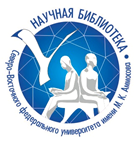 БЮЛЛЕТЕНЬНОВЫХ ПОСТУПЛЕНИЙЯнварь-февраль – март 2020В информационный «Бюллетень новых поступлений» включены документы, поступившие в отделы НБ СВФУ июль –август –сентябрь 2019 г. Бюллетень составлен на основе записей Электронного каталога.Материал расположен в систематическом порядке по отраслям знаний.Записи включают библиографическое описание изданий и название отдела в сокращенном виде, в фонд которого поступило данное издание. Список сокращений приводится в «Бюллетене».Информационный «Бюллетень новых поступлений» выпускается в печатном и электронном виде. Печатный вариант представлен в отделе библиографического отдела. Электронная версия отражена  на сервере НБ СВФУ  по адресу:    http://libr/s-vfu.ruСокращенияОРФ                 Отдел резервного фондаФизико- математические наукик131634. - к131635. - к131636Архангельская, Екатерина Афанасьевна (канд. техн наук).   Теоретическая механика: учебно-методическое пособие для выполнения расчетно-графических работ по кинематике, динамике / Е. А. Архангельская, М.Н. Сафонова; М-во науки и высш. образования Рос.Федер.Сев.-Вост. федер. ун-т им. М. К. Аммосова,Инж. -техн. ин-т. - Якутск: ИД СВФУ, 2019. - 131, [1] с. УДК 531(072)ББК 22.21НЗ ЕТЛ—2к131944. - к131945. - к131946   Дифференциальные уравнения высших порядков: уровневые индивидуальные задания: учебно-методическое пособие / М. П. Григорьев, Н. П.Лазарев, Н. А. Романова [и др.] ; рецензенты: И.Е. Егоров, доктор физико-математических наук,профессор, Ф. В. Иванов, кандидат физико-математических наук ; Министерство науки и высшегообразования Российской Федерации, Северо-Восточный федеральный университет имени М. К. Аммосова,Институт математики и информатики, Кафедра дифференциальных уравнений. - Якутск: ИД СВФУ,2019. - 126 с. УДК 517.9(075.8)ББК 22.161.6я73КХ—1; НЗ ЕТЛ—1670919. - 670920Емельянов, Николай Владимирович.   Динамика естественных спутников планет на основе наблюдений / Н. В. Емельянов; Московский государственный университет имени М. В. Ломоносова, Государственный астрономический институт имени П. К. Штернберга. - Фрязино: Век 2, 2019. - 575 с. УДК 523.4:521.ББК 22.62КХ—1; НЗ ЕТЛ—1669127. - 669128Зуев, Лев Борисович (д-р физ.-мат. наук; 1940-).   Автоволновая пластичность. Локализация и коллективные методы / Л. Б. Зуев; ответственный редактор член-корр. РАН С. Г. Псахье. - Москва: Физматлит, 2018. - 207, [1] с. УДК 539.374:620.171.2ББК 22.251КХ—1; НЗ ЕТЛ—1669190. - 669191Колесов, Борис Алексеевич (д-р хим. наук).   Прикладная КР-спектроскопия: монография / Б. А. Колесов; ответственный редактор член- корреспондент РАН Н. В. Суровцев; Российская академия наук, Сибирское отделение, Институт неорганической химии им. А. В. Николаева, Министерство образования и науки Российской Федерации, Новосибирский национальныйисследовательский государственный университет. - Новосибирск: Изд-во СО РАН, 2018. - 392, [4] с.УДК 544ББК 22.344КХ—1; НЗ ЕТЛ—1669125. - 669126Котляр, Виктор Викторович.   Ускоряющиеся и вихревые лазерные пучки / В. В.Котляр, А. А. Ковалев. - Москва: Физматлит, 2018. - 251, [1] с. УДК 535.42ББК 22.343.4КХ—1; НЗ ЕТЛ—1671477. - 671478   Математические модели формирования градиентных структур в материалах при воздействии концентрированных потоков энергии = Mathematical models of formation gradient structures in materials under the influence of concentrated energy fluxes / В. Д. Сарычев, С. А. Невский, А.Ю. Грановский, В. Е. Громов ; Министерство науки и высшего образования Российской Федерации,Сибирский государственный индустриальный университет, Межгосударственный координационный совет по физике прочности и пластичности материалов. - Новосибирск: Издательство Сибирского отделения Российской академии наук,2019. - 117, [2] с. УДК 539.2/.3:621.791.927ББК 22.3КХ—1; НЗ ЕТЛ—1Дк19180   Никитина Екатерина Семеновна: 70 лет: ученый, преподаватель, руководитель, политик, эдьиий, верная подруга, спортсменка / [составители: И. Н.Бочарова, Т. К. Неустроева, С. С. Поисеева, О. Н.Попов]. - Якутск: [б. и.], 2018. - 51, [1] с. УДК 378:51(571.56) +929НикитинаББК 22.1(2Рос.Яку)6-8+74.58(2Рос.Яку)6-8КХ—1к131622Охлопков, Николай Михайлович (канд. физ.-мат. наук; 1937).   Что такое математика: [монография] / Н. М.Охлопков; рец.: д.ф.н., проф. А. Г. Новиков, д.ф.-м.н., проф. П. П. Пермяков] ; М-во науки и высш. образования Рос. Федерации., Сев. -Вост.федер. ун-т им. М. К. Аммосова, Ин-т математики и информатики. - Якутск: Издательский дом СВФУ, 2018. - 849 с. УДК 51:165.9ББК 22.1+87.22КХ—1к132301. - к132302. - к132303Охлопков, Николай Михайлович (кандидат физико- математических наук; 1937).Методы и алгоритмы решения корректных и некорректных задач вычислительной математики: учебное пособие / Н. М. Охлопков, Ф. В. Иванов, М. П. Акимов ; Министерство науки и высшего образования Российской Федерации, Северо-Восточныйфедеральный университет имени М. К. Аммосова, Институт математики и информатики. - Якутск: Издательский дом СВФУ, 2019. - 142 с. УДК 519.6(075.8)ББК 22.19я73КХ—1; НЗ ЕТЛ—2669213. - 669214   Общие принципы самоорганизации в природе и в обществе: об истории синергетики / Г. Хакен, П. Плат, В. Эбелинг, Ю. Романовский. - Москва; Ижевск : Ижевский институт компьютерных исследований, 2018. - 419, [1] с. УДК 536.75ББК 22.317КХ—1; НЗ ЕТЛ—171194. - 671195Паланджянц, Левон Жирайрович (1952).   Универсальная физика / Л. Ж. Паланджянц; [рецензент: доктор физико-математических наук В. Б. Тлячев]. - Майкоп: Изд-во "ИП Кучеренко В. О.", 2018. - 127 с. УДК 53ББК 22.3КХ—1; НЗ ЕТЛ—1670906. - 670907. - 670908. - 670909Панасюк, Михаил Игоревич (1945).   Радиоактивная Вселенная / М. И. Панасюк. - Фрязино: Век 2, 2019. - 269, [1] с. УДК 52ББК 22.63КХ—1; НЗ ЕТЛ—3  Преобразование Жордана-Гаусса и линейная оптимизация: учебно-методическое пособие / Министерство науки и высшего образования Российской Федерации, Северо-Восточный федеральный университет имени М. К. Аммосова, Институт математики и информатики; [составители: С. В.Местников, Г. В. Эверстова; рецензенты: А. Р.Баторов, кандидат технических наук, профессор, Р.Н. Бороев, кандидат физико-математических наук]. -Якутск: Издательский дом СВФУ, 2019. - 160 с. УДК 512.6:519.863(075.8)ББК 22.143я73Дк19210Садовничий, Виктор Антонович (1939-).   Московский университет и развитие математики в России: доклад ректора МГУ им. М. В. Ломоносова академика В. А. Садовничего на Всероссийском съезде преподавателей и учителей математики 6 декабря 2018 года. - Москва: Типография Макцентр,2018. - 20 с. УДК 51(470+571) (091)ББК 22.1(2Рос)6КХ—1670459. - 670460Современные достижения в плазменной гелиогеофизике / Институт космических исследований Российской академии наук; под редакцией Л. М. Зелёного [и др.]. - Москва: Физматлит, 2018. - 683, [1] с. УДК 523:533.9(082)ББК 22.65я43+22.632я43КХ—1; НЗ ГЛ—1к131631. - к131632. - к131633Третьякова, Ольга Геннадьевна.   Инженерно-геологическая графика: учебное пособие / О. Г. Третьякова, М. Ф. Третьяков / Министерство науки и высшего образования Российской Федерации, Северо-Восточный федеральный университет им. М. К. Аммосова, Геологический факультет. - Якутск: ИД СВФУ, 2019. - 106, [2] с. УДК 622.1:528.94(075.8)ББК 22.151.3я73НЗ ЕТЛ—2671566. - 671567. - 671568Черняев, Александр Петрович (д-р физ.-мат. наук; 1954 )   Радиационные технологии: наука. Народное хозяйство. Медицина / А. П. Черняев; Московский государственный университет имени М. В.Ломоносова. - Москва: Издательство Московского университета, 2019. - 231, [1] с.УДК 621.386ББК 22.38КХ—1; НЗ ЕТЛ—2Химические науки671189. - 671190   Ионные жидкости: теория и практика: [монография] / Российская академия наук, Институт химии растворов им. Г. А. Крестова   М. С. Груздев и др.]; ответственный редактор: академик А. Ю. Цивадзе. - Иваново: Ивановский издательский дом,2019. - 670 с. УДК 544.354-128ББК 24.5КХ—1; НЗ ЕТЛ—1671501   Органическая химия: учебник: [для студентов учреждений высшего профессионального образования, обучающихся по специальности "Фармация" подисциплине "Органическая химия"] / [Тюкавкина Нонна Арсеньевна, доктор химических наук, профессор, Белобородов Владимир Леонидович, доктор фармакологических наук, профессор, Зурабян Сергей Эдуардович, доктор химических наук, профессор идр.]; под редакцией Н. А. Тюкавкиной; Министерство образования и науки РФ. - Москва:ГЭОТАР-Медиа, 2019. - 639 с. УДК 547(075.8)ББК 24.2я73КХ—1Науки о Земле670213. - 670214Авченко, Олег Викторович (1942-).   Анализ минеральных парагенезисов методом минимизации потенциала Гиббса = The analysis of mineral paragenesis in metamorphic and metasomatic rocks by the energy minimization method Gibbs: монография / О. В. Авченко, К. В. Чудненко, А. С. Вах; Дальневосточный геологический институт ДВО РАН, Институт геохимии им. А. П. Виноградова СО РАН. - Москва: ГЕОС, 2018. - 252, [1] с. УДК 552.1:552.13ББК 26.32КХ—1; НЗ ЕТЛ—1670569Баскина, Валентина Александровна (1931-2017).   Женщины-геологи России / В. А. Баскина; [послесловие автора]. - Санкт-Петербург: Нестор-История, 2019. - 742 с. УДК 551.1/.4-055.2(470+571) (091)ББК 26.3(2Рос)КХ—1670457. - 670458Глобальный климат и почвенный покров России: оценка рисков и эколого-экономических последствий деградации земель. Адаптивные системы и технологиирационального природопользования (сельское и лесное хозяйство): национальный доклад / подгот. в составе: Куст Г. С. и др.; под ред. А.И. Бедрицкого. - Москва: ГЕОС: Почвенный ин-т им. В.В. Докучаева, 2018. - 285, [1] с. УДК 551.58:631.48(470+571) (042.3)ББК 26.237(2Рос) я431+40.3(2Рос) я431КХ—1; НЗ ГЛ—1670211. - 670212Делицын, Леонид Михайлович (1939-).   Механизм ликвации в природных и технологических силикатно-солевых расплавах – концентраторах редких земель и ниобия: монография / Л. М. Делицын; Федеральное Государственное бюджетное учреждение науки Объединенный Институт высоких температур Российской академии наук, Российский фонд фундаментальных исследований РФФИ. - Москва: ГЕОС, 2018. - 406, [1] с. УДК 669:552.11ББК 26.32КХ—1; НЗ ЕТЛ—1670020. - 670021Егоров, Алексей Сергеевич (д-р геол.-минерал. наук).   Комплексирование геофизических методов: учебное пособие / А. С. Егоров, И. Б. Мовчан; Министерство науки и высшего образования Российской Федерации, Федеральное государственное бюджетное образовательное учреждение высшегообразования Санкт-Петербургский горный университет. - Санкт-Петербург: Санкт-Петербургский горный университет, 2018. - 116, [2] с. УДК 550.83(075.8)ББК 26.2я73КХ—1; НЗ ЕТЛ—1670461Каринский, Александр Дмитриевич (д-р физ.-мат. наук).   Электромагнитное поле в моделях электрически анизотропной среды / А. Д. Каринский; Российский государственный геологоразведочный университет имени Серго Орджоникидзе (МГРИ-РГГРУ). - Москва: ГЕОС, 2018. - 182, [1] с. УДК 550.83.01+550.832.7ББК 26.32КХ—1669855. - 669856Соколов, Сергей Юрьевич.   Тектоника и геодинамика Экваториального сегмента Атлантики / С. Ю. Соколов; отв. ред. К.Е. Дегтярев; Рос. акад. наук, Геол. ин-т, Рос. фонд фундаментальных исследований. - Москва: Научный мир, 2018. - 268, [2] с. УДК 551.242.2:551.1/.3ББК 26.38КХ—2; НЗ ЕТЛ—1Биологические науки671493   Biochemistry with exercises and tasks: учебник для использования в образовательных учреждениях, реализующих основные профессиональные образовательные программы высшего образования уровня специалитета по направлению подготовки 31.05.03 "Стоматология" / [A. I. Glukhov, Doctor of biological sciences, Professor, V. A. Golenchenko, candidate of biological sciences, O.V. Korliakiva, candidate of biological sciences [et al.] ; Федеральное государственное автономное образовательное учреждение высшего образования Первый Московский государственный медицинский университет имени И. М. Сеченова Министерства здравоохранения Российской Федерации (Сеченовскийуниверситет); edited by A. I. Glukhov, V. V. Garin. - Moscow: GEOTAR-Media, 2020. - 293 УДК 577(075.8)ББК 28.072я73КХ—1669268. - 669269Головнева, Лина Борисовна.   Чаунская флора Охотско-Чукотского вулканогенного пояса = The Chaun flora of theOkhotsk-Chukotka volcanogenic belt / Л. Б. Головнева; Российская академия наук, Ботаническийинститут им. В.Л. Комарова. - Санкт-Петербург: Марафон, 2018. - 306, [2] с. УДК 561:551.763.3ББК 28.082КХ—1; НЗ ЕТЛ—1669848. - 669849Генкал, Сергей Иванович.   Диатомовые водоросли слабоизученных водных экосистем Крайнего Севера Западной Сибири = Diatom algae of poorly studied aquatic ecosystem in the Far North of Western Siberia : [монография] / С. И. Генкал, М. И. Ярушина ; Российская академия наук, Институт биологии внутренних вод им. И.Д. Папанина, Институт экологии растений и животныхУрО РАН. - Москва: Научный мир, 2018. - 209, [3] с. УДК 582.26(571.5)ББК 28.591(253.5)КХ—1; НЗ ЕТЛ—1670215. - 670216Ермаков, Вадим Викторович.   Биогеохимическая индикация микроэлементозов = Biogeochemical indication of microelementoses / [В. В. Ермаков, С. Ф. Тютиков, В. А. Сафонов]; Российская академия наук, Отделение наук о Земле, Федеральное государственное бюджетное учреждениенауки Институт геохимии и аналитической химии им. В. И. Вернадского Российской академии наук (ГЕОХИ РАН). - Москва: Российская академия наук, 2018. - 386 с. УДК 550.47:574ББК 28.080.3КХ—1; НЗ ЕТЛ—1669178. - 669179Ефимов, Петр Геннадьевич (канд. биол. наук).   Конспект флоры Псковской области: (сосудистые растения) / П. Г. Ефимов, Г. Ю. Конечная; Федеральное государственное бюджетное учреждение науки Ботанический институт им. В. Л. Комарова РАН. - Москва; Санкт-Петербург: Товариществонаучных изданий КМК, 2018. - 469, [2] с. УДК 581.9(470.25)ББК 28.59(2Рос-4Пск)КХ—1; НЗ ЕТЛ—1671513Коржуев, Андрей Вячеславович.   Физика: [учебник для использования в образовательном процессе образовательныхорганизаций, реализующих программы высшего образования по специальностям 33.02.01 "Фармация", 31.05.01 "Лечебное дело", 31.05.03 "Стоматология",32.05.01 "Медико-профилактическое дело"] / А. В.Коржуев, Е. Л. Рязанова. - Москва: ГЭОТАР-Медиа,2019. - 283, [1] с., УДК 577.3(075.8)ББК 28.071я73КХ—1669076. - 669077Коровников, Игорь Валентинович.   Динамика развития трилобитов нижнего и низов среднего кембрия востока Сибирской платформы. Семейства Protolenidae и Oryctocephalidae / И. В. Коровников; Российская академия наук, Сибирское отделение, Институт нефтегазовой геологии и геофизики им. А.А. Трофимука, [РФФИ]. - Новосибирск: ИНГГ СО РАН, 2018. - 111, [1] с. УДК 56:551.732(571.56)ББК 26.33(2Рос.Яку)671412Крыленков, Вячеслав Александрович (докторбиологических наук; 1946).   Микробиота земной криосферы: монография / В.А. Крыленков, А. Е. Гончаров; [рецензент - Л. П.Зуева, доктор медициских наук, профессор, Заслуженный деятель науки РФ]. - Санкт-Петербург: Фолиант, 2019. - 442, [1] c.УДК 579:556.124ББК 28.4+26.36КХ—1671419. - 671420Любина, Галина Ивановна. Мария Васильевна Павлова. 1854 - 1938 = Maria Vasilyevna Pavlova. 1854-1938: научная биография / Г. И. Любина, З. А. Бессуднова; ответственный редактор А. С. Алексеев; Российская академия наук, Институт истории естествознания итехники им. С. И. Вавилова. - Москва: Янус-К, 2019. - 563 с. УДК 56+929ПавловаББК 28.1д (2)КХ—1; НЗ ГЛ—171531Максимов, Алексей Александрович (канд. биол. наук; 1963-).   Межгодовая и многолетняя динамика макрозообентоса: на примере вершины Финскогозалива / А. А. Максимов. - Санкт-Петербург: Нестор-История, 2018. - 258, [1] с. УДК 574.5/.6ББК 28.082КХ—1671494Ноздрачев, Александр Данилович (физиолог; 1931-).   Нормальная физиология: [учебник для использования в образовательных учреждениях,реализующих основные профессиональные образовательные программы высшего образования по направлению подготовки специалитета по специальности 31.05.01 "Лечебное дело", 31.05.02 "Педиатрия"] / А. Д. Ноздрачев, П. М. Маслюков. -Москва: ГЭОТАР-Медиа, 2019. - 1087 с. УДК 612(075.8)ББК 28.707.3я73КХ—1 Научно-практическая конференция Современные подходы к диагностике и лечению нейро- дегенеративных и демиелинизирующих заболеваний центральной нервной системыһ, III молодежная научная конференция ҺГенетика и здоровье: актуальные вопросы и современные технологииһ, IV научно-практическая конференция с международным участием ҺАктуальные проблемы медицинской генетики на Крайнем Севереһ : сборник тезисов : 30 лет медико-генетической службе, 30 лет курсу медицинской генетики в Республике Саха (Якутия), 6-7 июня 2019 / [редакционный совет: Н. Р. Максимова, доктор медицинских наук, А. Л. Сухомясова, кандидат медицинских наук, А. В.Иванов]. - Якутск: Издательский дом СВФУ, 2019. -72 с. УДК 575(=512.157) (063)ББК 28.04(2Рос=Як) я43Прокопьев, Николай Петрович (1944).   Растительноядные млекопитающие аласных экосистем: монография / Н. П. Прокопьев;Министерство науки и высшего образования Российской Федерации, Северо-Восточный федеральный университет имени М. К. Аммосова Институт прикладной экологии Севера; [ответственный редактор В. М. Сафронов, доктор биологических наук; рецензенты: В. Т. Седалищев, кандидат биологических наук, В. А. Данилов, кандидат биологических наук]. - Якутск: Издательский дом СВФУ, 2019. - 1 электрон. опт. диск (CD-ROM); 12см.УДК 591.531.19(571.56)ББК 28.693.36(2Рос.ЯкуКХ—1669074. - 669075   Перспективы нефтегазоносности региональных резервуаров Предпатомского регионального прогиба (Сибирская платформа): [монография / Г. Г. Шемин, С. А. Моисеев, А. М. Станевич и др.]; научный редактор академик М. И. Эпов; Российская академия наук, Сибирское отделение, Институт нефтегазовой геологии и геофизики им. А. А. Трофимука. - Новосибирск: Изд-во Сибирского отделения Российской академии наук, 2018. - 313, [1] с. УДК 553.041ББК 26.1КХ—1; НЗ ЕТЛ—1670563. - 670564Рогозин, Дмитрий Юрьевич (д-р биол. наук, канд. физ.-мат. наук).   Меромиктические озера Северо-Минусинской котловины: закономерности стратификации и экология фототрофных серных бактерий: монография / Д.Ю. Рогозин. - Красноярск: КНЦ СОРАН: Изд-во ИФ СО РАН, 2019. - 241, [1] с. УДК 574.5:579.266.4ББК 28.082КХ—1; НЗ ЕТЛ—1670463. - 670464   Седиментогенез в мезозойских и кайнозойских рифтовых впадинах Центральной Азии =Sedimentogenesis in mesozoic and genozoic rift troughs in Sentral Asia / Ю. Г. Цеховский, А. С. Балуев, И. Е. Стукалова, Р. Г. Корнева. - Москва: ГЕОС, 2018. - 166, [1] с.УДК 551(5-015)ББК 26.33(54) +26.32(54)КХ—1; НЗ ГЛ—1671192   Цианопрокариоты / цианобактерии: систематика, экология, распространение: II Международная научная школа-конференция. 16-21 сентября 2019 г., Сыктывкар, Россия: материалы докладов = Cyanoprokaryota /cyanobacteria: systematic, ecology, distribution / [ответственный редактор Е. Н. патова, И. Н. Стерлягова, Л. Я. Огродовая]. -Сыктывкар: ИБ ФИЦ Коми НЦ УрО РАН, 2019. – 302 с. УДК 582.232:579.2(063)ББК 28.591я43КХ—1670921. - 670922Чалян, Валерий Гургенович.   Павианы гамадрилы в лесах Черноморского побережья Кавказа / В. Г. Чалян, Н. В. Мейшвили. -Москва: ЯСК, 2019. - 303, [1] с.УДК 591.5:599. 824 (479)ББК 28.680(531) +28.693.36(531КХ—1; НЗ ЕТЛ—1671485. - 671486Щепетов, Сергей Владимирович.   Формирование палеофлор и меловой вулканизм на Северо-Востоке Азии / С. В. Щепетов, А. Б. Герман, В.Ю. Нешатаева ; Российская академия наук,Ботанический институт им. В. Л. Комарова РАН,Геологический институт РАН. - Санкт-Петербург:Марафон, 2019. - 183 с. УДК 561:551.763(571.65/.66)ББК 28.1(255+26.325(255)КХ—1; НЗ ЕТЛ—1Техника и технические науки в целом670455. - 670456Голубев, Алексей Юрьевич (д-р техн. наук).Турбулентные пульсации давления в акустике и аэрогидродинамике / А.Ю. Голубев, Е.Б. Кудашев, Л.Р. Яблоник; Институт космических исследований Российской академии наук, Центральный аэрогидродинамический институт имени профессора Н.Е. Жуковского, Научно-производственное объединение по исследованию и проектированиюэнергетического оборудования имени И.И. Ползунова. - Москва: Физматлит, 2019. - 421 с. УДК 534.21:532.517.4ББК 30.13КХ—1; НЗ ГЛ—1к132375. - к132376. - к132377Иванов, Виктор Наумович (канд. техн. наук).   Централизованное теплоснабжение: учебное пособие / В. Н. Иванов, А. Н. Колодезникова; Министерство науки и высшего образования Российской Федерации, Северо-Восточный федеральный университет имени М. К. Аммосова, Инженерно-технический институт. - Якутск: Издательский дом СВФУ, 2019. - 83 с. УДК 697.34(075.8)ББК 31.38я73НЗ ЕТЛ—2Константинов, Агит Федотович.   Общая энергетика [Текст: Электронная копия]: учебное пособие : для студентов направлений подготовки 13.03.02 "Электроэнергетика и электротехника", 13.03.01 "Теплоэнергетика и теплотехника" вузов региона / А. Ф. Константинов ; Министерство науки и высшего образования Российской Федерации, Северо-Восточный федеральныйуниверситет имени М. К. Аммосова, Физико- технический институт. - Электронные данные (1папка: 1 файл оболочки и подкаталоги). - (Якутск [ул. Белинского, 58] : Научная библиотека СВФУ,2020).   УДК 620.9(075.8)ББК 31я73670543. - 670544   Кластерные методы и средства измерения радиальных зазоров в проточной части турбины / В.Н. Белопухов, С. Ю. Боровик, М. М. Кутейникова и др.; под общей редакцией О. П. Скобелева. - Москва: Инновационное машиностроение, 2018. -222, [2] сУДК 621.452.3ББК 31.16КХ—1; НЗ ЕТЛ—1к132304. - к132305. - к132306Константинов, Агит Федотович.   Общая энергетика: учебное пособие: [для студентов направлений подготовки 13.03.02"Электроэнергетика и электротехника", 13.03.01 "Теплоэнергетика и теплотехника" вузов региона] / А. Ф. Константинов; Министерство науки и высшего образования Российской Федерации, Северо-Восточный федеральный университет имени М. К. Аммосова, Физико-технический институт. - Якутс: Издательский дом СВФУ, 2019. - 171 с. УДК 620.9(075.8)ББК 31я73КХ—1; НЗ ЕТЛ—2671487. - 671488Спичак, Вячеслав Валентинович.   Электромагнитная томография земных недр =Electromagnetic tomography of the earth'sInterior / В. В. Спичак; [Центр геоэлектромагнитных исследований Института физикиЗемли РАН] = eng. - Москва: Научный мир, 2019. -374 с. УДК 550.837ББК 31.222КХ—1; НЗ ЕТЛ—1669090. - 669091Фортов, Владимир Евгеньевич (1946 -).   Мощные ударные волны на Земле и в космосе / В.Е. Фортов. - Москва: Физматлит, 2018. - 412, [2] с. УДК 541.12ББК 30.13КХ—1; НЗ ЕТЛ—1Радиоэлектротехника671188   Нанотехнологии в микроэлектронике = Nanotechnology in microelectronics / [С. П.Авдеев, В. И. Авилов, В. О. Агеев и др.]; под редакцией О. А. Агеева, Б. Г. Коноплева; Южный федеральный университет, Институт нанотехнологий, электроники и приборостроения, Научно- образовательный центр "Нанотехнологии". - Москва:Наука, 2019. - 511 с.УДК 621.3.049.77ББК 32.844.1КХ—1Горное дело670901. - 670902Бочаров, Владимир Алексеевич (1934).   Теория и практика разделения минералов массивных упорных полиметаллических руд цветных металлов / В. А. Бочаров, В. А. Игнаткина, А. А. Каюмов; [рецензенты: доктор технических наук, профессор В. П. Мязин, доктор технических наук, профессор Ю. П. Морозов]. - Москва: Горная книга, 2019. - 510, [1] с. УДК 622.7ББК 33.4КХ—1; НЗ ЕТЛ—1669302. - 669303Максимович, Николай Георгиевич.   Кизеловский угольный бассейн: экологические проблемы и пути решения: [монография] / Н. Г. Максимович, С. В. Пьянков; Министерство науки и высшего образования Российской Федерации, Федеральное государственное бюджетное образовательное учреждение высшего образования"Пермский государственный национальныйисследовательский университет","Естественнонаучный институт". - Пермь: PermUniversity Press, 2018. - 287 с.УДК 622.324.5ББК 33.31КХ—1; НЗ ЕТЛ—1к132450Никольский, Александр Михайлович.   Обоснование подземных геотехнологий освоения алмазоносных месторождений Якутии: специальность 25.00.22 - Геотехнология (подземных, открытая и строительная) / А. М. Никольский ; науч. консульт. д-р техн. наук, проф., науч. рук. ИГД СО РАН М. В. Курленя. - Новосибирск: [б. и.], 2019. - 45, [1] с. УДК 622.371.016(571.56) (043.3)ББК 33.347(2Рос.Яку)КХ—1Технология металлов. Машиностроение. Приборостроение.669165. - 669166. - 669167   Динамика и смазка гидродинамических трибосопряжений поршневых и роторных машин / Южно- Уральский государственный университет; Ю. В. Рождественский, Е. А. Задорожная, Н. А. Хозенюк, К. В. Гаврилов. - Москва: Наука, 2018. - 373, [3] с. УДК 621.8-13+621.8-14ББК 34.41+30.82КХ—1; НЗ ЕТЛ—2671191   Структура и свойства субмикрокристаллических цветных металлов и сплавов при экстремальных воздействиях: монография / И. Г. Бродова, В. И. Зельдович, И. В. Хомская [и др.]; под редакцией докторов технических наук И. Г. Бродовой ; Министерство образования и науки РоссийскойФедерации, Российская академия наук, Уральское отделение, Институт физики металлов имени М. Н. Михеева. - Екатеринбург: Изд-во УМЦ УПИ, 2018. - 361, [1] с. УДК 669:620.186.5ББК 34.431КХ—1Транспорт670229Гузенков, Сергей Васильевич.   Селенгинское судоходство: (начало XX столетия): [монография] / С. В. Гузенков. -Иркутск: [б. и.], 2018. - 72, [2] с. УДК 656.6(282.256.341.5) (091)ББК 39.48(2,21)КХ—1Котляров, Максим Александрович.   Городской пассажирский транспорт / М. А.Котляров. - Екатеринбург: Альфа-Принт, 2019. - 21см.Ч. 1: Транспорт в системе устойчивого городского развития. - 2019. - 30 с.УДК 656.072ББК 39.8к132444Негенбля, Иван Ефимович (канд. ист. наук; 1938).   Книга памяти: авиаторы Якутии в годы войны / И. Е. Негенбля. - Якутск: РИО медиа-холдинга, 2019. - 207, [1] с. УДК 656.7-051(571.56)"1941/1945"ББК 39.58д (2Рос.Яку) +63.3(2Рос.Яку)622,8КХ—1669163. - 669164   Штрихи к портрету отечественной космонавтики: сборник документов / Российский государственный гуманитарный университет; автор-составитель: Т. А. Головкина; научный консультант: А. В. Глушко; предисловие Т. А. Головкиной. - Москва: РГГУ,2018. - 529, [1] с., [16] с. УДК 629.78(47+57) (082)ББК 39.6(2)я43КХ—1; НЗ ЕТЛ—1Сельскохозяйственная биологияк132392. - к132393. - к132394. - к132395. - к132396   Влияние уровня образования на карьерный рост выпускника в сфере экономики и управленияРеспублики Саха (Якутия): монография / Под общ.ред. И. И. Подойницыной, И. В. Николаевой; Санкт-Петербурский ун-т технол. управл. и экон., Якут.ин-т экон. - Санкт-Петербург: [Изд-во СПб ун-т технол. управвл. и экономики], 2019. - 170 с. УДК 631.8(571.56) +661.152(571.56)ББК 40.40(2Рос.Яку)КХ—1670586. - 670587Ладонин, Дмитрий Вадимович.   Формы соединений тяжелых металлов в техногенно- загрязненных почвах / Д. В. Ладонин; Московский государственный университет имени М. В. Ломоносова. - Москва: Изд-во Московского университета, 2019. - 310, [1] сУДК 631.4:504.5ББК 40.3КХ—1; НЗ ЕТЛ—1 к130927. - к130928. - к130929Степанова, Дария Ивановна.   Вермикомпостирование: учебная программа / Д.И. Степанова, М. Ф. Григорьев, А. И. Григорьева; Министерство сельского хозяйства Российской Федерации, ФГБОУ ВО "Якутская государственная сельскохозяйственная академия". - Якутск: ИД СВФУ, 2019. - 39 сУДК 631.8(571.56) (072)ББК 40.44(2Рос.Яку) я7КХ—1; НЗ ЕТЛ—1к130924. - к130925. - к130926Степанова, Дария Ивановна.   Рекультивация земель: дисциплина: Рекультивация земель: учебная программа / Д. И.Степанова, М. Ф. Григорьев, А. И. Григорьева; Министерство сельского хозяйства Российской Федерации, ФГБОУ ВО "Якутская государственная сельскохозяйственная академия. - Якутск: ИД СВФУ,2019. - 44 с. УДК 631.6(072)ББК 40.6я7КХ—1; НЗ ЕТЛ—1Лесное хозяйство. Лесохозяйственные науки671564. - 671565Кучеров, Илья Борисович.   Ценотическое и экологическое разнообразие светлохвойных лесов средней и северной тайги Европейской России / И. Б. Кучеров Российская академия наук, Ботанический институт им. В. Л. Комарова. - Санкт-Петербург: Марафон, 2019. – 567 с. УДК 581.526.426.2(470)ББК 43.4(2Рос)КХ—1; НЗ ЕТЛ—1Специальное (частное) животноводствок132382. - к132383. - к132384. - к132385Григорьев, Михаил Федосеевич.   Разработка способов повышения эффективности процесса акклиматизации и мясной продуктивности молодняка крупного рогатого скота в Якутии: монография / М. Ф. Григорьев, А. И. Григорьев; Министерство науки и высшего образования Российской Федерации, Северо-Восточный федеральный университет имени М. К. Аммосова, Министерство сельского хозяйства Российской Федерации, Якутская государственная сельскохозяйственная академия. - Якутск: Издательский дом СВФУ, 2019. - 119, [1]с. УДК 636.2.084.2(571.56)ББК 46.0-6(2Рос.Яку)КХ—2; НЗ ЕТЛ—2Охотничье хозяйство. Рыбное хозяйство670583. - 670584Сидорчук, Илья Викторович.   История любительского рыболовства в России / И. В. Сидорчук. - Санкт-Петербург: Астерион, 2019. - 238, [1] сУДК 639.2(47) (091)ББК 47.2(2)КХ—1; НЗ ЕТЛ—1Здравоохранение. Медицинские науки671500Айламазян, Эдуард Карпович (1940-).   Акушерство: [учебник для студентов образовательных организаций высшегопрофессионального образования, обучающихся по направлению подготовки "Лечебное дело" по разделу дисциплины "Акушерство и гинекология"] / Э. К. Айламазян. - 10-е изд., перераб. и доп. - Москва: ГЭОТАР-Медиа, 2019. - 767 с. УДК 618.2(075.8)ББК 57.16я73КХ—1   Актуальные проблемы и перспективы развития стоматологии в условиях Севера [Электронный ресурс]: сборник статей межрегиональной научно- практической конференции, посвященной 60-летию ГАУ РС (Я) "Якутский специализированныйстоматологический центр" / [ответственный редактор И. Д. Ушницкий]. - Электрон. дан. -Якутск: Издательский дом СВФУ, 2019.  УДК 616.31(470) (082)ББК 56.6(2Рос) я43КХ—1к132369. - к132370. - к132371Босиков, Дмитрий Владиславович.   Алгоритмы оказания скорой медицинской помощи при нарушениях ритма и проводимости сердца, остром коронарном синдроме и клинической смерти на догоспитальном этапе: учебное пособие / Д. В.Босиков, А. А. Иванова; Министерство науки ивысшего образования Российской Федерации, Северо-Восточный федеральный университет имени М. К.Аммосова, Медицинский институт. - Якутск: Издательский дом СВФУ, 2019. - 101 с. УДК 616-083.98(075.8)ББК 51.12я73КХ—1; НЗ ЕТЛ—2к132410   Вопросы общей фтизиатрии: учебное пособие / [авторы-составители: Н. А. Гуляева, кандидат медицинских наук, доцент: Н. Г. Павлов, кандидат медицинских наук ; рецензенты: М. Э. Лозовская,доктор медицинских нак, профессор; Н. В. Саввина,доктор медицинских наук, профессор]; Министерство науки и высшего образования Российской Федерации ФГАОУ ВО "Северо-Восточный федеральный университетим. М. К. Аммосова", Медицинский институт. -Якутск: Офсет, 2019. - 131, [1] сУДК 616.24-002.5(075.8)ББК 55.4я73НЗ ЕТЛ—1671502Garkavi, Andrej Vladimirovich.   Disaster medicine: texbook: [учебник для использования в образовательных учреждениях, реализующих основные профессиональные образовательные программы высшего образования по направлению подготовки специалитета 31.05.01 "Лечебное дело"] / A. V. Garkavi, G. M.Kavalersky;Федеральное государственное автономное образовательное учреждение высшегообразования Первый Московский государственный медицинский университет им. И. М. Сеченова Министерства здравоохранения Российской Федерации (Сеченовский университет). - Москва: ГЭОТАР-Медиа, 2019. - 303 с. УДК 617-089(075.8)ББК 54.5я73КХ—1 Дмитриева, Александра Владимировна.   Инсуллаабыт дьон саҥатын чөлүгэр түһэрии [Электронный ресурс] / А. В. Дмитриева, В. С. Шамаева, С. В. Федорова; Российскай Федерация наукаҕа уонна үрдүк үөрэххэ министиэристибэтэ, М.К. Аммосов аатынан Хотугулуу-Илиҥҥи федеральнайуниверситет, Психология института; [рецензеннэр: Ю. П. Степанов, медицинскай наука доктора, РСОЦКРИ салайааччыта, В. С. Голокова, медицинскай наука кандидата, доцент, ХИФУ ФКуоСИ АФК сэбиэдиссэйэ]. - Электрон. дан. - Дьокуускай: ХИФУ Издательскай дьиэтэ, 2019.УДК 612.825.249ББК 56.12КХ—1671193Евдокимов, Владимир Иванович (д-р мед. наук).   Циркумполярная медицина: метаанализ отечественных научных статей (2005-2018 гг.) / В. И. Евдокимов; [рецензенты: Гудков А. Б. – доктор медицинских наук, профессор, Загородников Г. Г. - доктор медицинских наук, доцент]. - Науч. изд. - Санкт-Петербург: Политехника-принт, 2019. – 268 с. УДК 614.873(082)ББК 51.20я4КХ—1671495Николаев, Анатолий Витальевич (д-р мед. наук).   Топографическая анатомия и оперативная хирургия: учебник: [для студентов высшегопрофессионального образования, обучающихся по специальностям "Лечебное дело", "Педиатрия" по дисциплине "Топографическая анатомия, оперативная хирургия", по специальности "Медико- профилактическое дело" по разделу дисциплины"Анатомия человека. Топографическая анатомия"] /А. В. Николаев. - 3-е изд., испр. и доп. -Москва: ГЭОТАР-Медиа, 2019. - 735 с.УДК 611.9(075.8) +617.5(075.8)ББК 54.54я73КХ—1669078   Персонифицированные подходы к профилактике, диагностике и лечению злокачественных новообразований [Текст] : материалы Российской научно-практической конференции с международным участием, 14-15 июня 2018 г. / Министерство здравоохранения Российской Федерации, НМИЦ онкологии им. Н. Н. Блохина, Алтайский филиал [и др.] ; под редакцией доктора медицинских наук, профессора Лазарева А. Ф. - Барнаул : АЗБУКА, 2018. - 109, [1] с. УДК 616-006(063)ББК 55.6я431КХ—1671516   Стоматология детского возраста: [учебное пособие для использования в образовательных учреждениях, реализующих основные профессиональныеобразовательные программы высшего образования по направлению подготовки специалитета по специальности 31.05.02 "Педиатрия"] / Федеральное государственное автономное образовательное учреждение высшего образования Первый Московскийгосударственный медицинский университет имени И. М. Сеченова Министерства здравоохранения Российской Федерации (Сеченовский Университет);[Дудник Олеся Викторовна - канд. мед. наук, доценти др.] ; под редакцией профессора Ад. А. Мамедова,профессора Н. А. Геппе. - Москва: ГЭОТАР-Медиа,2020 [т.е. 2019]. - 182 с. УДК 616.31-053.2ББК 56.6я73КХ—1671520Синева, Татьяна Дмитриевна.   Детские лекарственные формы: международные требования по разработке и качеству: учебное пособие для использования в образовательных учреждениях, реализующих основные профессиональные образовательные программы высшего образованияподготовки кадров высшей квалификации в ординатуре по специальности 33.08.01 "Фармацевтическая технология" и в магистратуре по направлению подготовки 18.04.01 "Химическая технология - Технология лекарственных препаратов" / Т. Д. Синева, И. А. Наркевич. - Москва : ГЭОТАР-Медиа,2019. - 138 с. УДК 615.2/.3-053.2(075.8)ББК 52.817я73+57.33я73КХ—1к132411   Туберкулез легочной и внелегочной локализации: учебное пособие / [автор-составитель Н. А.Гуляева, кандидат медицинских наук, доцент]; Министерство науки и высшего образования Российской Федерации, ФГАОУ ВО "Северо-Восточный федеральный университет им. М. К. Аммосова", Медицинский институт. - Якутск: Офсет, 2019. -123, [1] с. УДК 616-002.5(075.8)ББК 55.4я73НЗ ЕТЛ—1671499Трезубов, Владимир Николаевич.   Ортопедическая стоматология. Факультетский курс: [учебник для использования вобразовательном процессе образовательных организаций, реализующих программы высшего образования по специальности 31.05.03"Стоматология"] / В. Н. Трезубов, А. С. Щербаков, Л. М. Мишнёв; под редакцией профессора В. Н.Трезубова. - 9-е изд., перераб. и доп. - Москва: ГЭОТАР-Медиа, 2019. - 686 с. УДК 616.314-089.23(075.8)ББК 56.68я73КХ—1к131968. - к131969. - к131970   Электромиография в практике невролога: учебное пособие / Э. Э. Конникова, Т. Я. Николаева, Т. Е.Попова [и др.]; М-во науки и высшего образования Российской Федерации, Северо-Восточный федеральный университет имени М. К. Аммосова, Медицинский институт, Кафедра неврологии и психологии, Клиника медицинского института, Учебно-научная лаборатория нейропсихофизиологических исследований. - Якутск: Издательский дом СВФУ, 2019. - 104 с. УДК 612.8-073.7(075.8)ББК 56.12я73КХ—1; НЗ ЕТЛ—1671511Pigolkin, Jurij Ivanovi\u010D (1952-).   Forensic medicine: [учебник для использования в образовательных учреждениях, реализующих основные профессиональные образовательные программы высшего образования по направлениям подготовки специалитета 31.05.01 "Лечебное дело",31.05.02 "Педиатрия", 31.05.03 "Стоматология", 32.05.01 "Медико-профилактическое дело"] / Yu.I.Pigolkin, I.A. Dubrovin; Федеральное государственное автономное образовательное учреждение высшего образования Первый Московскийгосударственный медицинский университет имени И.М.Сеченова Министерства здравоохранения Российской Федерации (Сеченовский университет). - Москва:ГЭОТАР-Медиа, 2019. - 456 с. УДК 340.6(075.8)ББК 58я73КХ—1Общественные науки671541. - 671542Борисенко, Юлия Вячеславовна.   Становление психологической готовности к отцовству: психолого-педагогический контекст и технологии сопровождения: монография / Ю. В.Борисенко. - Кемерово: Кузбассвузидат, 2020. -551 с. УДК 159.9:316.614.5ББК 60.56+88.56КХ—1; НЗ ГЛ—1к132418Борисова, Ульяна Семеновна (канд. экон. наук).   Практикум по социологии: учебное пособие / У.С. Борисова, Л. Н. Попова; [рецензенты: С. В.Панина, доцент, кандидат педагогических наук; В.Б. Игнатьева, кандидат исторических наук]; Министерство науки и высшего образованияРоссийской Федерации, ФГАОУ ВО "Северо-Восточный федеральный университет им. М. К. Аммосова". -Якутск: Цумори Пресс, 2019. - 180 с. УДК 316(075.8)ББК 60.5я73КХ—1Социология в Республике Саха (Якутия): хрестоматия / [составители: У. С. Борисова, Л. Н.Попова]; Министерство науки и высшего образования Российской Федерации, ФГАОУ ВО "Северо-Восточный федеральный университет им. М. К. Аммосова". -Якутск : Дани-Алмас, 2019. УДК 316(571.56) (075.8)ББК 60.5(2Рос.Яку) я73КХ—1669194. - 669195Тощенко, Жан Терентьевич (1935-).   Прекариат = Precariat. From protoclass to new class: От протокласса к новому классу / Ж. Т.Тощенко. - Москва: Наука, 2018. - 346, [1] с. УДК 316.342.2ББК 60.54КХ—1; НЗ ГЛ—1   Экспорт российских образовательных услуг = Export of Russian Educational Services:статистический сборник / М-во образования и науки Российской Федерации, Департамент междунар. сотрудничества в образовании и науке, Федеральное агентство по образованию, Упр. междунар. образования и сотрудничества, Центр социологических исслед.; [авт.-сост.: Арефьев А. Л., Шереги А. Ф.]. - Москва: Центр социальногопрогнозирования и маркетинга, 2009Вып. 8. - 2018. - 536 с.УДК 378.1:316.334.2(470+571) (082)ББК 60.56я43+74.58я43КХ—1; НЗ ГЛ—1ИсторияAb imperio.: исследования по новой имперской    истории и национализму в постсоветском пространстве / редактор И. В. Герасимов. - Казань, 2000-. № 1. - 2019. - 401, [1] с. УДК 323.1(051)66.5я5КХ—1671429   Аппарат ЦК КПСС и культура, 1979-1984: документы / Федеральное архивное агентство, Федеральное казенное учреждение "Российский государственный архив новейшей истории" [и др.]; составители: Н. Г. Томилина (ответственный редактор) [и др. ; автор предисловия С. Д.Таванец]. - Москва: РОССПЭН, 2019. - 996, [2] с. ББК 63.3(2)670903671537. - 671538Артамонов, Владимир Алексеевич (канд. ист. наук;1940-).   Турецко-русская война, 1710-1713 / В. А. Артамонов; Институт российской истории РАН. -Москва: Кучково поле, 2019. - 445, [2] сУДК 94(47).05ББК 63.3(2)511-68КХ—1; НЗ ГЛ—1670547Андреева, Татьяна Васильевна (д-р. ист. наук; 1950-).   На дальних подступах к Великой реформе: крестьянский вопрос в России в царствование Николая I = On the way to the Great Reform: the peasant question in Russia under Nicholas I: исследование и документы: [монография] / Т. В. Андреева; Российская академия наук, Санкт- Петербургский институт истории. - Санкт- Петербург: Историческая иллюстрация, 2019. - 726, [1] с.УДК 94(47).073ББК 63.3(2)522КХ—169192. - 669193Белов, Алексей Викторович (канд. ист. наук).   1812 год в судьбе русского города: влияние наполеоновского нашествия на состояние городских поселений Центральной России и жизнь их обывателей / А. В. Белов. - Москва: Росспэн, 2018. - 325, [1] с.УДК 94(47).072ББК 63.3(2)521КХ—1; НЗ ГЛ—1   Вспомогательные исторические дисциплины = Auxiliary historical disciplines: [cборник] /Рос. акад. наук. Отд-ние истории, Археогр. комис. Санкт-Петерб. отд-ние]. - Санкт-Петербур: Дмитрий Буланин, 1968Т. 37. - 2018. - 363, [3] с.УДК 930.1(082)ББК 63.2я43КХ—1; НЗ ГЛ—1669188. - 669189Васильев, Дмитрий Валентинович (д-р ист. наук, история Центральной Азии).   Бремя империи: административная политика России в Центральной Азии: вторая половина XIX в. / Д. В. Васильев. - Москва: РОССПЭН, 2018. - 636, [2] с.УДК 94(5-015)"1865-1891"ББК 63.3(54)КХ—1; НЗ ГЛ—1  Восточный Туркестан и Монголия: история изучения в конце XIX - первой трети XX века = Eastern Turkestan and Mongolia: history of exploration at the end of the XIX - first third of the XX century / [Санкт-Петербургский филиал Архива Российской академии наук, Институт всеобщей истории, Институт восточных рукописей; ред.колл : М. Д. Бухарин и др.] ; под общ. ред. М. Д. Бухарина. - Москва: Памятники исторической мысли,2018. Т. 1: Эпистолярные документы из архивов Российской академии наук и Турфанского собрания = Correspondence from the Archives of the Russian Academy of Sciences and Turfan Collection / [авторы и редакторы тома: Бухарин М. Д. и др.]. - 2018. - 701, [1] с.669840. - 669841   Дневник уфимского чиновника М. С. Ребелинского: 1792-1812 гг. / авт.-сост. Ю. М.Абсалямов, Б. А. Азнабаев, И. М. Гвоздикова; отв. ред. М. Н. Фархшатов; Федеральное гос. Бюджетное науч. учреждение Ин-т истории, языка и лит. Уфимского федерального исслед. центра Рос. акад. наук. - Уфа: Полиграфдизайн, 2018. - 422 с. УДК 94(47)"1792/1812"ББК 63.3(2)513КХ—1; НЗ ГЛ—1671483. - 671484Дронова, Татьяна Ивановна (канд. ист. наук;1966-).   Религиозный канон и народные традиции староверов Усть-Цильмы: формирование, сохранение, эволюция / Т. И. Дронова; научный редактор Ольга Евгеньевна Казьмина; Российская академия наук, Уральское отделение, Коми научный центр Институтаязыка, литературы и истории. - Сыктывкар: Коми Республиканская типография, 2019. - 279 с., [28] л. УДК 392.5:271.2 (470.13)ББК 63.5:86.372(2Ком.Рос)КХ—1; НЗ ГЛ—1670529. - 670530Ефимова, Виктория Викторовна (юрист).   Генерал-губернаторы Европейского Севера: место и роль в системе органов государственной власти и управления Российской империи (1820-1830) / В. В.Ефимова. - Санкт-Петербург: Дмитрий Буланин,2018. - 830, [1] с.УДК 354(47)"1820/1830"(091)ББК 63.3(2)521КХ—1; НЗ ГЛ—1   Записи хода заседаний Юридического совещания при Временном правительстве. Март - октябрь 1917 года: в 2 томах / [Федеральное архивное агентство, Государственный архив Российской Федерации]. - Москва: РОССПЭН, 2018. Т. 1: Март - июнь 1917 года. - 2018. - 598, [1] с.УДК 94(47)ББК 63.3(2)535КХ—1; НЗ ГЛ—1    Записи хода заседаний Юридического совещания при Временном правительстве. Март - октябрь 1917 год: в 2 томах / [Федеральное архивное агентство, Государственный архив Российской Федерации]. - Москва: РОССПЭН, 2018. Т. 2: Июль - октябрь 1917 года / ответственный редактор тома Б. Ф. Додонов; ответственный составитель О. Н. Копылова; составители: О. В. Лавинская, К. А. Лукина. - 2019. - 412, [1] с.ББК 63.3(2)535КХ—1; НЗ ГЛ—1669850   Золото властелинов казахских степей: совместный каталог Республики Корея и Республики Казахстан / Национальный научно-исследовательский Институт культурного наследия Республики; ред. Ли Менок [и др.] ; перевод на рус. яз.А.Л.Нестеркина; перевод на казах. яз. Онгарулы Акан; перевод на англ. яз. Пак Гаен. - Тэджон: Национальный научно-исследовательский Институт культурного наследия Республики Корея, 2018. - 629, [1] с. УДК 739.1(574/575)+902/904(574/575)ББК 63.5(5Каз)+63.4(5Каз)КХ—1   История и культура тазов: историко- этнографические очерки (вторая половина XIX -начало XXI в.) = History and culture of the tazy people: historical and ethnographic essays (from the second half of the 19th century to the beginning of the 21st century) / Ю. А, Сем, Л. И. Сем, В. В. Подмаскин [и др. ; редакционная коллегия: член-корреспондент В. Л. Ларин и др. ; рецензенты: кандидат исторических наук Г. Г. Ермак, кандидат исторических наук Т. Ю. Сем] ;Российская академия наук, Федеральное государственное бюджетное учреждение науки Институт истории, археологии и этнографии народов Дальнего Востока Дальневосточного отделения РАН. - Владивосток: Дальнаука, 2019. - 414, [1] с. УДК 39(=1.571.6)ББК 63.5(255)КХ—1   История Испании, которую составил благороднейший король дон Альфонсо, сынблагородного короля дона Фернандо и королевы доньи Беатрис: комментированный перевод по транскрипции средневекового текста, осуществленной Рамоном Менендесом Пидалем ("Первая всеобщая хроника Испании") / Альфонсо X Мудрый и сотрудники; [под общей редакцией О. В. Аурова (составитель, ответственный редактор), И. В. Ершовой, Н. А. Пастушковой ; Рос. акад. нар. хоз-ва и гос. Службы при Президенте Рос. Федерации, Ин-т обществ. наук, Школа актуал. гуманит. исследований] - Санкт-Петербург: Наука, 2019. Т. 1. - 2019. - 762, [1] с.  Костромские купцы: родословный сборник = Kostroma merchants: genealogical collection: в 2 томах / авт.-сост.: О. В. Горохова, П. П. Резепин. - Санкт-Петербург: ДМИТРИЙ БУЛАНИН, 2018. Т. 2 : Л - Я. - 2018. - 894, [1] с.УДК 929.522(470.317)"16/19"ББК 63.2(2) я2  Костромские купцы: родословный сборник = Kostroma merchants: genealogical collection: в 2 томах / авт.-сост.: О. В. Горохова, П. П. Резепин. - Санкт-Петербург: ДМИТРИЙ БУЛАНИН, 2018. Т. 1 : а - к. - 2018. - 894, [1] с.УДК 929.522(470.317)"16/19"ББК 63.2(2) я2671552. - 671553   Кольский оленеостровский могильник: 1925-2013 = Kola Oleneostrovsky cemenery: 1925-2013 / Е.М. Колпаков, А.И Мурашкин, В.И. Хартанович, В.Я. Шумкин; Ин-т мат. культуры РАН, Кольская археолог. экспедиция и др. - Санкт-Петербург; Вологда : Древности Севера, 2019. - 479 с. УДК 903.5(1-924.16)ББК 63.4(2Рос-4МурКХ—1; НЗ ГЛ—1670525. - 670526Мехамадиев, Евгений Александрович (1987-).   Военная организация поздней Римской империи в 254-353 гг.: от реформ императора Галлиена до периода Тетрархии (253-305) = A military organization of the late Roman empire in 253-353 a.d.: from reforms of the emperor Gallienus to the time of the Tetrarchy (253-305) / Е.А. Мехамадиев. - Санкт-Петербург: Петербургское востоковедение,2019. - 406, [1] с. УДК 94(37) +355.48(37) (091)ББК 63.3(0)32КХ—1; НЗ ГЛ—1671543. - 671544Муханов, Вадим Михайлович.   "Социализм виноградарей", или История Первой Грузинской республики, 1917-1921 / В.М. Муханов; МГИМО МИД России, Институт международных исследований, Центр проблем Кавказа и региональной безопасности. - Москва: Кучково поле, 2019. - 927с. УДК 94(479.22)ББК 63.3(5Гру)6КХ—1; НЗ ГЛ—1   Материальная и духовная культура народов Якутии в музеях мира (XVII-начало XX вв.) = Material and spiritual culture of the peoples of Yakutia in world museums (17th-early 20th centuries) /Постоянный форум Организации Объединенных Наций по вопросам коренных народов, Российский комитет Международного совета музеев, Министерство культуры и духовного развития Республики Саха (Якутия), Академия наук Республики Саха (Якутия). - Якутск: Бичик, 2017-.    Т 2, Кн. 1: Музеи Германии: каталог = Мuseums of Germany / автор и руководитель проекта А. Н.Жирков (главный редактор); автор-составитель: А.Л. Габышева, Ю. В. Луценко, Г. Г. Неустроева, В.В. Тимофеева; рецензенты: А. И. Гоголев, Т. Ю.Сем; перевод на английский язык Т. Д.Басхардырова, В. Г. Стручков; перевод на якутский,долгансий, эвенкийский, эвенский, чукотский, юкагирский языки: М. Е. Барахова, Г. Г.Неустроева; фото: Клаудиа Оброки, Гарри Хаасе, Анетт Хлава, Эрхардт Шиверин. - 2018. - 782, [1] c. УДК 069.5.02:39(=1.571.56-81) (084.12)ББК 63.5(2 Рос.Яку) л6КХ—3; НЗ ГЛ—2; ФРК—1; ОРФ—1; ИЦ—1670915. - 670916Островский, Олег Борисович (1935-).   Александр I и русская художественная культура / О. Б. Островский; [рецензенты: Алексеева Ирина Валерьевна - доктор исторических наук, профессор, Анисимов Евгений Викторович - доктор исторических наук, профессор]. - Москва: Директ-Медиа, 2019. -622, [1] с.УДК 94(47).072+7.03(47)"18"ББК 63.3(2)521+85.103(2КХ—1; НЗ ГЛ—1669168. - 669169. - 669170. - 669171Пыжиков, Александр Владимирович (1965-).   Взлёт над пропастью: 1890-1917 годы / Александр Пыжиков. - Москва: Концептуал, 2019. - 550, [2] с. УДК 94(47+57)"1890-1917"ББК 63.3(2)5КХ—1; НЗ ГЛ—3669172. - 669173. - 669174. - 669175Пыжиков, Александр Владимирович (1965-).   Корни сталинского большевизма: узловой нерв русской истории / Александр Пыжиков. - Москва: Концептуал, 2019. - 365, [3] с. УДК 94(47).084.3ББК 63.3(2)61КХ—1; НЗ ГЛ—3669143. - 669144   После "Великого перелома". Хлебозаготовки и хлебозакупки в СССР. 1933-1934 / сост.: В.В. Кондрашин (отв. сост.), О.Б. Мозохин; Совет при Президенте Рос. Федерации по развитию гражд. о-ва и правам человека [и др.]. - Москва: РОССПЭН, 2018. - 861, [1] сУДК 633.1(47+57) (091)ББК 63.3(2)6-2КХ—1; НЗ ГЛ—1670209. - 670210Русланова, Рида Раисовна.   Бусы Южного Урала по материалам некрополей III- VIII веков / Р. Р. Русланова. - Уфа: Гилем, 2018. - 375, [1] с. УДК 903(470.55/.58)ББК 63.4(235.5)КХ—1; НЗ ГЛ—1 Ставка и революция: Штаб Верховного главноко андующего и революционные события 1917 -начала 1918 года: по документам Российского государственного военно-исторического архива: сборник документов : в двух томах / Федеральноеархивное агентство, Российский государственный военно-исторический архив; ответственный редактор: И. О. Гаркуша. - Москва: Кучково поле, 2019. УДК 94(47) (093.2)ББК 63.3(2)6Сосин, Иннокентий Михайлович (поэт, прозаик;1928-2013).   Суон сурахтаах Суола үрэх: уочаркалар, эсселэр, бэлиэтээһиннэр / Иннокентий Сосин;[эппиэттиир эрэдээктэр С. С. Адамова-Алтан Кыыс; худуоһунньук С. И. Барахова-Ымыы]. - Дьокуускай: Алаас, 2013. Кн. 3: Дьулаан түбэлтэлэр, билгэлэр. - 2019. -224 с.УДК 908(571.56-22)ББК 63.3(2Рос.Яку)КХ—1; НЗ ГЛ—1669161. - 669162Соловьев, Кирилл Андреевич (д-р ист. наук).   Политическая система Российской империи в 1881-1905 гг.: проблема законотворчества: [монография] / К. А. Соловьев; Институт Российской истории Российской академии наук. - Москва: Росспэн, 2018. - 350, [1] с. УДК 94(47)"18/19"ББК 63.3(2)5КХ—1; НЗ ГЛ—1669149. - 669150Соболева, Надежда Александровна (д-р ист. наук).   Идентичность российского государства языком знаков и символов: эмблематики, геральдики, сфрагистики, вексиллологии / Н. А. Соболева; Рос.акад. наук, Ин-т Рос. истории. - Москва: ЯСК, 2018. - 655 с.УДК 929.6(47)ББК 63.2(2)КХ—1; НЗ ГЛ—1  Убиты в Калинине, захоронены в Медном: книга памяти по ьских военнопленных-узников Осташковского лагеря НКВД СССР, расстрелянных по решению Политбюро ЦК ВКП(б) от 5 марта 1940 года / Междунар. о-во "Мемориал"; редкол. А. Ю. Даниэль[и др.]; сост. Александр Гурьянов; худож. Борис Трофимов. - Москва: Общество "Мемориал", 2019. Т. 1: Биограммы военнопленных: А-Л. - 2019. -683 с. Т. 2: Биограммы военнопленных: М-Я. - 2019. -647 с. Т. 3: Что мы знаем о Медном. - 2019. - 712 с.УДК 355.257.72(47+57) +94(47+57).083ББК 63.3(2)622КХ—1670904. - 670905Черных, Евгений Николаевич (д-р ист. наук; 1935-).   Культуры Хомо: ключевые грани миллионолетней истории: проблемные очерки / Е. Н. Черных. - Москва: ЯСК, 2019. - 428, [3] с. УДК 94(100) +902(100)ББК 63.3(0) +63.4(0)КХ—1; НЗ ГЛ—1671427. - 671428Шелохаев, Валентин Валентинович (1941-).   Либерализм в России в начале XX века / В. В.Шелохаев; Институт российской истории Российской академии наук. - Москва: РОССПЭН, 2019. - 502, [1] с. УДК 94(47)ББК 63.3(2)КХ—1; НЗ ГЛ—1Шульгин, Василий Витальевич (1878-1976).   1919 год: [воспоминания: в 2-х томах] /Василий Шульгин; Рос. истор. о-во, Гос. архивРос. Федерации. - Москва: Кучково поле,2018-2018.  Т. 1. - 2018. - 496 с.УДК 94(47)"1918/1920"ББК 63.3(2)612КХ—1; НЗ ГЛ—1Шульгин, Василий Витальевич (1878-1976).   1919 год: [воспоминания: в 2-х томах] / Василий Шульгин; Рос. истор. о-во, Гос. архивРос. Федерации. - Москва: Кучково поле, 2018-2018. Т. 2. - 2018. - 458 с.УДК 94(47)"1918/1920"ББК 63.3(2)612КХ—1; НЗ ГЛ—1669198. - 669199Шульгин, Василий Витальевич (1878-1976).   1921 год: [воспоминания известного русского политика и мемуариста Василия Витальевича Шульгина, написанные им совместно с женой и В. А. Лазаревским] / Василий Шульгин; Рос. ист. о-во, Гос. архив Рос. Федерации. - Москва: Кучковополе, 2018. - 606 с.УДК 94(47)"1918/1921"ББК 63.3(2)612КХ—1; НЗ ГЛ—1Экономика. Экономические наукик131941. - к131942. - к131943   Актуальные проблемы развития экономики и финансов: макроэкономические, региональные и институциональные аспекты: сборник материалов научно-практической конференции с международным участием, проводимой в рамках Неделя студенческойнауки в СВФУ / редакционная коллегия: кандидат экономических наук О. В. Гордячкова, Е. Е. Ноева. - Якутск: ИД СВФУ, 2019. - 94 с. УДК 330.101(571.56) (063)ББК 65.9(571.56) я43НЗ ГЛ—1; ИЦ—1671425. - 671426Бардаль, Анна Борисовна.   Транспортный комплекс Дальнего Востока: трансформация и интеграция = Transport complex of the Far East: transformation and integration: [монография] / А.Б. Бардаль; Институт экономических исследований Дальневосточного отделения Российской академии наук. - Хабаровск: ИЭИ ДВО РАН, 2019. - 334, [1] сУДК 656(571.6)ББК 65(255)КХ—1; НЗ ГЛ—1670465. - 670466Зырянов, Александр Иванович (д-р геогр. наук;1955-).   География туризма: от теории к практике: монография / А.И. Зырянов; Министерствообразования и науки Российской Федерации, Федеральное государственное бюджетноеобразовательное учреждение высшего образования "Пермский государственный национальный исследовательский университет". - Пермь: Пермский государственный национальный исследовательский университет, 2018. - 415 сУДК 338.483ББК 65.433КХ—1; НЗ ГЛ—1670591. - 670592Лепский, Владимир Евгеньевич (доктор психологических наук).   Методологический и философский анализ развития проблематики управления: [монография] / В.Е. Лепский; Российская академия наук, Институт философии. - Москва: Когито-Центр, 2019. - 339, [1] с. УДК 005:001.8ББК 65.291.2КХ—1; НЗ ГЛ—1Предпринимательство в аграрном секторе экономики: учебное пособие для студентов направлений подготовки 38.03.01 "Экономика", 38.03.02 "Менеджмент", 40.03.01 "Юриспруденция" вузов региона (протокол от 15 апреля 2019 г. N33) / И. И. Слепцов, М. Е Тарасов, М. И. Петрова, С. В. Хамарова, О. М. Валь; Министерство сельского хозяйства Российской Федерации, Якутская государственная сельскохозяйственная академия. -Якутск: Издательский дом СВФУ, 2019. - 75 с. УДК 338.43(075.8)ББК 65я7к132579Павлова, Мария Борисовна (канд. экон. наук).   Управленческий консалтинг в АПК: учебное пособие / М. Б. Павлова, И. В. Самсонова. - Санкт- Петербург; Москва; Краснодар: Лань, 2019. - 196, [4] с. УДК 338.436.33(075.8)ББК 65.32я73КХ—1671473. - 671474   Российские регионы рекреационно-туристской специализации: состояние, проблемы, перспективы развития: коллективная монография / Белозёрова М.В., Волков А. В., [Горбунова Т. Л. и др.]; под редакцией О. О. Рыбака и А. В. Волкова; Сочинскийнаучно-исследовательский центр Российской академии наук. - Сочи: Типография "Оптима", 2019. - 418с. УДК 332.1:338.48ББК 65.049(2) +65.433КХ—1; НЗ ГЛ—1   Региональная экономика (в схемах и таблицах) : для студентов бакалавриата, обучающихся по направлению подготовки 09.03.03 Прикладная информатика : учебно-практическое пособие / Министерство науки и высшего образования Российской Федерации, ФГАОУ ВО "Северо-Восточный федеральный университет имени М. К. Аммосова", Институт математики и информатики ; [составитель кандидат экономических наук, доцент И. В. Николаева ; рецензенты: кандидат физико-математических наук С. С. Павлов, кандидат экономических наук Н. Ю. Иванов]. - Якутск: Дани-Алмас, 2019. - 88 с. УДК 332.1(075.8)ББК 65.049я73КХ—1Ротбард, Мюррей (1926-1995).   Классическая политэкономия / Мюррей Ротбард; пер. с англ. А. В. Кузнецов и др.; РООЛиберальная миссия; Бизнес и мысль. - Москва; Челябинск : Социум, 2019. Т. 2: Классическая политэкономия. - 2019. -VIII, 602, [3] с.УДК 330.8ББК 65.02КХ—2; НЗ ГЛ—3к132578Самсонова, Ирина Валентиновна (доктор экономических наук).   Сельскохозяйственная кооперация: учебное пособие / И. В. Самсонова. - Санкт-Петербург; Москва; Краснодар: Лань, 2020. - 384, [2] с. УДК 631.115(075.8)ББК 65.321.8я73КХ—1671539. - 671540Тухтарова, Евгения Хасановна.   Комплексная оценка вклада внешней трудовой миграции в инклюзивный экономический рост / Е. Х.Тухтарова; ответственный редактор О. А. Козлова; Российская академия наук, Уральское отделение, Институт экономики. - Екатеринбург: Институтэкономики УрО РАН, 2019. - 264, [1] с. УДК 338.1ББК 65.05КХ—1; НЗ ГЛ—1Хайек, Фридрих Август фон (1899-1992).   Собрание сочинений Фридриха Хайека: [в 19 томах / Фонд Либеральная миссия, Коммиеи гражданских инициатив, Бизнес и мысль; перевод с английского: А. Резвов, Гр. Сапов]. - Москва ; Челябинск: Социум : Мысль, 2018. Т. 15. - 2020. - 603 с. УДК 330.33ББК 65.01КХ—1Политикак132307. - к132308. - к132309Велижанина, Марина Юрьевна (канд. юрид. наук).   Парадипломатия: история, политика, правовое регулирование: учебно-методическое пособие / М. Ю. Велижанина, Д. Д. Максимова; рецензенты: Г. М.Парникова, доктор педагогических наук, доцент, А.Э. Яшлавский, кандидат политических наук; Министерство науки и высшего образования Российской Федерации, Северо-Восточный федеральный университет имени М. К. Аммосова. - Якутск: Издательский дом СВФУ, 2019. - 80 с. ББК 66.4я73КХ—1; НЗ ГЛ—2к132310. - к132311. - к132312Велижанина, Марина Юрьевна (канд. юрид. наук).   Международное сотрудничество в Арктике: история, политика, право : учебно-методическое пособие / Велижанина М. Ю., Максимова Д. Д.; рецензенты: доктор педагогических наук, доцент Г.М. Парникова, кандидат политических наук А. Э.Яшлавский; Министерство науки и высшего образования Российской Федерации, Северо-Восточный федеральный университет имени М. К. Аммосова. - Якутск: Издательский дом СВФУ, 2019. - 55 сУДК 341.22(98)(075.8)ББК 66.4(21)я73КХ—1; НЗ ГЛ—2Делягин, Михаил Геннадьевич (1968-).   Конец эпохи: Осторожно, двери открываются! / М. Делягин; Ин-т проблем глобализации (ИПРОГ). -12-е изд., перераб. и доп. - Москва: ИПРОГ, 2019.Т. 1: Общая теория глобализации. - 2019. - 830, [2] с.УДК 323(470)ББК 66.3(2Рос)КХ—2Делягин, Михаил Геннадьевич (1968-).   Конец эпохи: Осторожно, двери открываются! / М. Делягин; Ин-т проблем глобализации (ИПРОГ). -12-е изд., перераб. и доп. - Москва: ИПРОГ, 2019.Т. 2: Специальная теория глобализации. - 2020.УДК 323(470)ББК 66.3(2Рос)КХ—1669129. - 669130Коростелев, Станислав Валентинович.   Основы теории легитимации актов применения силы для защиты национальных интересов Российской Федерации в условиях становления новой геополитической модели мира: [монография] / С. В. Коростелев. - Санкт-Петербург: ДМИТРИЙ БУЛАНИН,2018. - 287, [1] с.УДК 327(470)ББК 66.4(2Рос)КХ—1; НЗ ГЛ—1671172. - 671173. - 671174. - 671175Орешкин, Дмитрий Борисович (1953).   Джугафилия и советский статистический эпос / Дмитрий Орешкин. - Москва: Мысль, 2019. – 479 с. УДК 32.0(47+57):316.75ББК 66.3(2)КХ—1; НЗ ГЛ—3669157. - 669158   От биполярного к многополярному миру: латиноамериканский вектор международных отношений в XXI веке: [монография / д.ист.н., проф. В. Л. Хейфец, д.полит.н. Я. В. Лексютина, д.филол.н. Н. А. Добронравин и др.]; отв. ред. В. Л. Хейфец. - Москва: РОССПЭН, 2019. - 493, [1] сУДК 327(8=6)ББК 66.4(70)КХ—1; НЗ ГЛ—1671196. - 671197Подберезкин, Алексей Иванович (1953-).   Роль США в формировании современной и будущей военно-политической обстановки: монография / А. И. Подберезки; под редакцией О. Е. Родионова; Федеральное государственное автономное образовательное учреждение высшего образования"Московский государственный институт международных отношений (университет) Министерства иностранных дел Российской Федерации", Центр военно- политических исследований. - Москва: Международные отношения, 2019. - 461 с. УДК 327.5(73)"20"ББК 66.4(7СоеКХ—1; НЗ ГЛ—1671176. - 671177Подберезкин, Алексей Иванович (1953).   Политика стратегического сдерживания России в XXI веке: монография / А. И. Подберезкин; под редакцией О. Е. Родионова; Федеральное государственное автономное образовательное учреждение высшего образования "Московский государственный институт международных отношений (университет) Министерства иностранных делРоссийской Федерации", Центр военно-политических исследований. - Москва: Международные отношения, 2019. - 807 сУДК 327(470)"20"+351.86(470)"20"ББК 66.4(2Рос) +66.2(2Рос)КХ—1; НЗ ГЛ—1670225. - 670226Пастухов, Владимир.   Революция и конституция в посткоммунистической России: Государство диктатуры люмпен- пролетариата / Владимир Пастухов. - Москва: ОГИ, 2018. - 446, [1] с.УДК 321(470)ББК 66.3(2Рос),1КХ—1; НЗ ГЛ—1671526Соболев, Владимир Андреевич (1992).   Ф. М. Бурлацкий (1927-2014): Жизнь и труд: становление политической науки СССР: монография / В. А. Соболев; Московский государственный университет имени М. В. Ломоносова, Факультет политологии. - Москва: Изд-во Московского университета, 2019. - 222, [1] с. УДК 32(091)ББК 66.1КХ—1669079   Студенческий комсомол / редкол.: Барсуков В.И.(пред.) и др.; сост.: Барсуков В. И., Афанасьев В. Ф. - Москва: [б. и.], 2018. - 558 с. УДК 378.18:329.78(47+57) (091)ББК 66.75(2Рос) +74.58(2Рос)КХ—1Серова, Ольга Васильевна.   Россия и Ватикан; Политика и дипломатия XIX -начало - XX века / О.В. Серова ; Ин-т всеобщей истории Рос. акад. наук. - Москва: ЯСК, 2018. Кн. 1: 1825 - 1870. - 2018. - 974 с.УДК 327(47+456.31)"18/19"(091)ББК 66.4(2) +66.4(4Ват)КХ—1; НЗ ГЛ—1669141. - 669142Филиппов, Сергей Георгиевич (историк, полит. история).   Руководители центральных органов ВКП(б) в 1934-1939 гг.: справочник / С. Г. Филиппов; Науч.-информ. и просветит. центр "Мемориал, Рос. гос. архив социально-полит. истории и др. - Москва: РОССПЭН, 2018. - 719, [1] с. УДК 329(47 )  КП(092)(035)+94(47).084(092)(035)ББК 66.632(2) я2+63.3(2)61я2КХ—1; НЗ ГЛ—1669155. - 669156Хейфец, Лазарь Соломонович. Коминтерн и Латинская Америка: люди, структуры, решения / Л. С.Хейфец, В. Л. Хейфец. - Москва: РОССПЭН, 2019. - 757, [2] с. УДК 327.323.31(8=6)ББК 66.632(70)КХ—1; НЗ ГЛ—1Право. Юридические науки  Антология памятников права народов Кавказа / [составители: Шапсугов Д. Ю. и др.; главный редактор: Шапсугов Д. Ю., доктор юридических наук, профессор (главный редактор) и др.]; Северо-Кавказская академия государственной службы, Юридический институт, Институт государства и права Российской академии наук, Южный филиал, Российская академия юридических наук, Северо-Кавказское отделение. - Ростов-на-Дону: Изд-во СКАГС, 2009 (Ростов на Дону: Альтаир). Т. 33, Ч. 1: Памятники права народов Северного Кавказа. - 2018. - 639, [1] с.УДК 340.1ББК 67.3КХ—1671467. - 671468Ахрамеева, Ольга Владимировна.   "Чтобы не было споров между людьми...": нотариальное оформление гражданских прав: (к 25-летию современного российского нотариата) / О. В.Ахрамеева; Министерство науки и высшего образования Российской Федерации, Федеральное государственное автономное образовательное учреждение высшего образования "Северо - Кавказский федеральный университет", Федеральноегосударственное бюджетное учреждение "Российский фонд фундаментальных исследований". - Ставрополь зд-во СКФУ, 2019. - 194 с. УДК 347.132.6ББК 67.410КХ—1; НЗ ГЛ—1670914. - 672041Добрынин, Николай Михайлович (1950-).   Основы конституционного (государственного) права Российской Федерации: 100 вопросов и ответов = The fundamentals of the constitutional (state) law of the Russian Federation: 100 questions and answers современная версия новейшей истории государства : практическое руководство : [для студентов, обучающихся по направлению подготовки 40.04.01 "Юриспруденция", квалификация "Магистр"] / Н. М. Добрынин ; [рецензенты: доктор юридических наук, профессор С. А. Авакьян и др.] ;Министерство образования и науки РоссийскойФедерации, Федеральное государственное автономное образовательное учреждение высшего образования "Тюменский государственный университет", Институт государства и права, Федеральный исследовательский центр, Тюменский научный центр Сибирского отделения Российской академии Наук. - 5-е изд., перераб. и доп. - Новосибирск: Наука, 2018. – 809 с., УДК 342(470+571) (07)ББК 67.400(2Рос) я81КХ—1; НЗ ГЛ—1670222Прудентов, Роман Вадимович (канд. юрид. наук).   Метод правового регулирования: вопросы теории и конституционного права: монография / Р. В. Прудентов. - Москва: Статут, 2019. - 190, [2] с. УДК 342.4ББК 67.400КХ—1669176. - 669177Палант, Борис (1952-).Билль о правах / Борис Палант. - Москва: Мысль, 2019. - 244, [2] с. УДК 342(73)ББК 67.400(7Сое)КХ—1; НЗ ГЛ—1к132360. - к132361. - к132362Степанова, Альбина Афанасьевна (канд. юрид. наук, конституционное право).   Конституционное право: учебно-методическое пособие / А. А. Степанова, С. В. Иванова, А. И. Степанов; Министерство науки и высшего образования Российской Федерации, Северо-Восточный федеральный университет имени М. К. Аммосова,Юридический факультет. - Якутск: Издательский дом СВФУ, 2019. - 153 с. УДК 342.4(075.8)ББК 67.400.1я73НЗ ГЛ—2 Современные избирательные системы / [Лафитский Дмитрий Владимирович, Касаткина Наталия Михайловна, Орлов Анатолий Георгиевич, Трещетенкова Наталья Юрьевна; науч. ред. д.ю.н.В.И. Лысенко]; Центр. избират. комис. Рос.Федерации, Рос. центр обучения избир. Технологиям при Центр. избир. комис. Рос. Федерации. -Москва: Норма, 2006-. УДК 342.8(1-87)ББК 67.400.5КХ—1  Судьуйа Андросова. Андросова Парасковья Дмитриевна төрөөбүтэ 100 сылыгар ананар / [хомуйан оҥордулар: В.Т. Андросов, П. В. Андросова, О. И. Местникова; эпп. редактор: О. И. Местникова]. - Дьокуускай: ХИФУ Издательскай дьиэтэ, 2019. – 431 с. УДК 343.162(571.56)+929Андросова(571.56)ББК 67.400.1(2=634.1)Ушницкий, Рум Румович (канд. юрид. наук).   Гражданское право: учебное пособие / Р. Р.Ушницкий, Р. Р. Садриева, В. В. Левочко;Министерство науки и высшего образования Российской Федерации, Северо-Восточный федеральный университет им. М. К. Аммосова, Юридический факультет. - Якутск: ИД СВФУ, 2019-. Ч. 1: Практикум. - 2019. - 227 с.УДК 347(075.8)ББК 67.404я73Дк19166. - Дк19167   25 лет Государственному Собранию (Ил Түмэн) Республики Саха (Якутия): (на основе публикаций в парламентской газете "Ил Тумэн") / [составитель А.Г. Бурнашева ; главный редактор Н. Р. Попова ;предисловие П. Гоголев]. - Якутск: [б. и.], 2019. - 120 с. УДК 342.52(571.56)ББК 67.400.6(2Рос.Яку)КХ—2к131950. - к131951. - к131952Яковлева, Татьяна Афанасьевна (канд. юрид. наук).   Экологическое право. Общая часть: (схемы и определения): учебное пособие / Т. А. Яковлева, А. Н. Слепцов; Министерство науки и высшего образования Российской Федерации, Северо-Восточный федеральный университет им. М. К. Аммосова,Юридический факультет. - Якутск: ИД СВФУ, 2019. - 127 сУДК 349.6(075.8)ББК 67.407я73КХ—1; НЗ ГЛ—1Наука. Науковедениек132379. - к132380. - к132381Охлопкова, Жанна Михайловна (канд. биол. наук).   Коммуникация в международном научном сообществе: учебное пособие / Ж. М. Охлопкова; Министерство науки и высшего образования Российской Федерации, Северо-Восточный федеральный университет им. М. К. Аммосова, Институт естественных наук. - Якутск: Издательский дом СВФУ, 2019. - 60 с. УДК 001.83(075.8)ББК 72.4я73НЗ ЕТЛ—2Образование. Педагогическая наукак132366. - к132367. - к132368   Астрономия в школе: учебное пособие / Министерство науки и высшего образованияРоссийской Федерации, Северо-Восточный федеральный университет имени М. К. Аммосова, Физико-технический институт; составители: А. А.Протодьяконова, Е. Г. Холмогорова, Н. М.Соловьева, Т. И. Николаева. - Якутск: Издательский дом СВФУ, 2019. - 93 с. УДК 373.5.016:52(075.8)ББК 74.262.26я73НЗ ЕТЛ—2   Арктическое образовательное пространство: пути достижения современного качества образования: материалы первых педагогических чтений среди образовательных учреждений арктических северных улусов / редакционная коллегия: В. Е. Жерготова,В. Р. Ким, А. В. Петрова, Т. А. Сметанина; [автор предисловия кандидат педагогических наук В. Е.Жерготова]. - Якутск: ИД СВФУ, 2019. - 296 с. УДК 37.014(571.56) (063)ББК 74.04(2Рос.Яку) я43  Влияние уровня образования на карьерный рост выпускника в сфере экономики и управления Республики Саха (Якутия) [Текст: Электронная копия]: монография / [И. И. Подойницына, И. В. Николаева, Н. Ю. Иванов и др.]; под общей редакцией доктора социологических наук, профессора И. И. Подойницыной, кандидата экономических наук,доцента И. В. Николаевой; Санкт-Петербургский университет технологий управления и экономики, Якутский институт экономики; [рецензенты: доктор экономических наук, профессор А. А. Попов, кандидат психологических наук, доцент Ф. И.Алексеева]. - Электронные данные (1 папка: 1 файл оболочки и подкаталоги). - (Якутск [ул.Белинского, 58]: Научная библиотека СВФУ, 2020).УДК 378:338.24(571.56)ББК 74.58(2Рос.Яку)КХ—2к132439. - к132440. - к132441   Выпускная квалификационная работа по методике обучения математике: учебное пособие / [авторы- составители: Н. В. Аргунова, кандидат педагогических наук, доцент; С. М. Макарова, кандидат педагогических наук, доцент; А. М. Попова, кандидат физико-математических наук, доцент; рецензенты: М. И. Баишева, кандидат педагогических наук; М. П. Петрова, кандидат педагогических наук]; М-во науки и высш. образования Рос. Федерации, ФГАОУ ВО "Сев.-Вост. федер. ун-т им. М. К. Аммосова". - Якутск:Компания "Дани-Алмас", 2019. - 94 с.: ил.; 20УДК 372.851(075.8)ББК 74.262.21я73КХ—1; НЗ ЕТЛ—2к132433. - к132434. - к132435   Внеурочная деятельность по математике: технология проведения математической декады: учебное пособие / [авторы-составители: Н. В.Аргунова, В. П. Ефремов, С. М. Макарова; рецензенты: М. И. Баишева, кандидат педагогических наук; Н. Н. Будищева, кандидат педагогических наук]; Министерство науки и высшего образованияРоссийской Федерации, ФГАОУ ВО "Северо-Восточный федеральный университет им. М. К. Аммосова",Институт математики и информатики, Кафедра методики преподавания математики. - Ульяновск : Зебра, 2019. - 80 с. УДК 372.851(075.8)ББК 74.262.21я73КХ—1; НЗ ЕТЛ—2к132399Григорьев, Михаил Федосеевич (преподаватель).   Системный подход к практико-ориентированному обучению бакалавров аграрных профилей подготовки /М. Ф. Григорьев, Д. И. Степанова, А. И.Григорьева; [рецензенты: Винокуров Н. В. – доктор ветеринарных наук; Николаев Е. И. - кандидатпедагогических наук, доцент]; ФГАОУ ВО "Северо-Восточный федеральный университет имени М. К.Аммосова", ФГБОУ ВО "Якутская государственная сельскохозяйственная академия". - Якутск: СМИК, 2019. - 85 с. УДК 378.663ББК 74.58КХ—1к132448Герасимов, Александр Августинович.   Күннүк = Дневник: 2020 / А. А. Герасимов, М.А. Герасимова. - Санкт-Петербург: Астерион, 2019. - 34 с. УДК 373.033:050.9(571.56)(02.053.2) +398.331(=512.157)ББК 74.200.528(2Рос.ЯкуКХ—1к132363. - к132364. - к132365Дмитриева, Степанида Николаевна (канд. пед. наук).   Основы научной организации труда студента: учебное пособие / С. Н. Дмитриева, Т. В.Евдокарова; Министерство науки и высшего образования Российской Федерации, Северо-Восточный федеральный университет имени М. К. Аммосова, Педагогический институт. - Якутск: Издательский дом СВФУ, 2019. - 95 с. УДК 378:001.891(075.8)ББК 74.48я73КХ—1; НЗ ГЛ—2  Ежегодник Северо-Восточного федерального университета имени М. К. Аммосова / М-во образования и науки Рос. Федерации, ФГАОУ ВПО "Сев. -Вост. федер. ун-т им. М. К. Аммосова" ; [ред. совет: Е. И. Михайлова (пред.) и др.]. -Якутск [Издательский дом СВФУ], 2012-. - 24. 2018. - 2019. - 395 с.УДК 378.4(571.56) (047)ББК 74.48(2Рос.Яку) я53КХ—3; НЗ ГЛ—2; ИЦ—1к132327Жафяров, Акрям Жафярович.   Изучение планиметрии на основе компетентностного подхода: монография / А. Ж.Жафяров, Е. С. Никитина; Министерство науки и высшего образования Российской Федерации, Новосибирский государственный педагогический университет, Северо-Восточный федеральный университет им. М. К. Аммосова. – Новосибирск Новосибирский государственный педагогическийуниверситет, 2019. - 161, [1] с. УДК 373.5.016:512.12ББК 74.262.21КХ—1к132451. - к132452. - к132453. - к132454. - к132455   Инновационная педагогическая деятельность в обучении иностранным языкам и культуре: учебное пособие: для студентов высших учебных заведений, обучающихся по направлению подготовки: 45.03.01 - "Филология", профиль подготовки: "Зарубежнаяфилология" / составители: Нелунова Е. Д., доктор педагогических наук, профессор, Давыдова Е. М., Артемьев И. Т. и др. - Москва: Издательский Дом Академии Естествознания, 2019. - 221 с. УДК 378:811(075.8)ББК 74.268.1я73КХ—3; НЗ ГЛ—2Иванов, Михаил Айуолович (канд. пед. наук).   Образовательные технологии в старшей школе [Электронный ресурс]: учебное пособие / М. А. Иванов, Н. В. Ершова / Министерство науки и высшего образования Российской Федерации, Северо- Восточный федеральный университет имени М. К.Аммосова, Педагогический институт; [рецензенты: Н. Н. Романов, кандидат педагогических наук, А. Н. Матаннанова, кандидат педагогических наук]. - Электрон. дан. - Якутск: Издательский дом СВФУ,2019. УДК 371.3(075.8)ББК 74.202.5я73КХ—2 Инспектор школ – это не просто должность, это друг учителя   сборник воспоминаний, посвященный 80-летию Тамары Васильевны Копыловой / [составитель М. Е. Винокурова; автор вступительной статьи Е. И. Михайлова]. - Якутск: Издательский дом СВФУ, 2019. - 132 с. УДК 929Копылова (571.56) (082) +37.014.62(571.56)(082)ББК 74.24(2Рос.Яку) я43669297Куровская, Ю. Г.   Языковая политика и роль русского языка в странах постсоветского пространства: монография / Ю. Г. Куровская ; под науч. ред. С. В. Ивановой. - Москва: ЛУч, 2018. - 183, [1] с. УДК 37:811.161.1(47) (091)ББК 74.03(2) +81.2РусКХ—1670193. - 670194. - 670195. - 670196   Лучшие университеты России: драйверы развития: альманах / дир. А. Моисеева;бразователи В. Федотов, Н. Горюнова; дизайн и верстка А. Кудрин. - Челябинск: Изд. ООО БигДАТА Медиа, 2019. - 76 с.УДК 378.3(470)ББК 74.58(2Рос)КХ—3; ИЦ—1  Методические указания по подготовке, написанию и защите выпускных квалификационных работ для бакалавров по направлению подготовки 38.03.04 "Государственное и муниципальное управление" (уровень бакалавриата) [Электронный ресурс] / Министерство науки и высшего образования Российской Федерации, Северо-Восточный федеральный университет имени М. К. Аммосова, Финансово-экономический институт ; [составители: В. Д.Борисов, кандидат экономических наук, доцент кафедры экономики и управления развитием территорий ФЭИ СВФУ, Т. Д. Борисова, кандидат экономических наук, доцент кафедры экономики и управления развитием территорий ФЭИ СВФУ ;рецензент Л. И. Данилова, доктор экономических наук, профессор кафедры экономики и управления развитием территорий ФЭИ СВФУ]. - Электрон.текстовое (символьное) издание. - Якутск: Издательский дом СВФУ, 2019. УДК 387.147.88(075.8)ББК 74.58я73КХ—2к132436. - к132437. - к132438   Магистерская диссертация по методике обучения математике: подготовка и защита: учебное пособие / [авторы-составители: Н. В. Аргунова, кандидат педагогических наук, доцент; С. М.Макарова, кандидат педагогических наук, доцент; А.М. Попова, кандидат физико-математических наук, доцент; рецензенты: М. И. Баишева, кандидатпедагогических наук; М. П. Петрова, кандидат педагогических наук] ; М-во науки и высш.образования Рос. Федерации, ФГАОУ ВО "Сев. -Вост.федер. ун-т им. М. К. Аммосова". - Якутск: Компания "Дани-Алмас", 2019. - 121 с. УДК 372.851(075.8)ББК 74.262.21я73КХ—1; НЗ ЕТЛ—2к131995Михайлова, Евгения Исаевна (д-р пед. наук, канд. психол. наук; 1949-).   Анализ реализации программы развития Северо-Восточного федерального университета 2009-2019: новые точки роста / Е. И. Михайлова / Северо-Восточный федеральный университет им. М. К.Аммосова. - Якутск: ИД СВФУ, 2019. - 52 с. УДК 378.4(571.56-25)ББК 74.58(2Рос.Яку)к132290. - к132291. - к132292. - к132293. - к132294Михайлова, Евгения Исаевна (д-р пед. наук, канд. психол. наук; 1949-).   Университет - интеллектуальная платформа развития макрорегиона: сборник статей,выступлений, интервью / Е. И. Михайлова; [составители: Е. И. Дмитриева, С. Х. Тарабукина; автор предисловия Р. С. Бозиев; под общей редакцией кандидата педагогических наук В. М. Саввинова] ; Министерство науки и высшего образования Российской Федерации, Северо-Восточный федеральный университет им. М. К. Аммосова. - Якутск: Издательский дом СВФУ, 2019. - 399, [4] с. УДК 378.4(571.56) (081)ББК 74.58(2Рос.Яку) я44КХ—3; НЗ ГЛ—1; ИЦ—1669295Мариносян, Тигран Эмильевич (канд. филос. наук).   Особенности образовательных систем стран постсоветского пространства / Т. Э. Мариносян, И. М. Елкина. - Москва: ЛУч, 2018. - 191, [1] с. УДК 37(47) (091)ББК 74.03(2)КХ—1к132386. - к132387. - к132388. - к132389. - к132390. -к132391   Никита Гаврилович Соломонов / [составители: В.П. Ноговицын, И. М. Охлопков, П. Р. Ноговицын; [авторы вступительной статьи: А. И. Гоголев, И. М.Охлопков]. - Якутск: Бичик, 2019. - 205, [1] с.УДК 378.124:57(571.56) (082) +929СоломоновББК 74.48д (2Рос.Яку) Соломонов Н.Гя43+28д (2Рос.Яку) Соломонов Н. Г.я4КХ—3; НЗ ЕТЛ—2; ИЦ—1Неустроев, Николай Дмитриевич (д-р пед. наук; 1943).   Иностранные языки в школах Республики Саха (Якутия) [Текст: Электронная копия]: (историко-педагогический анализ): монография / Н. Д.Неустроев, Н. В. Оконешникова; Министерство науки и высшего образования Российской Федерации, Северо-Восточный федеральный университет имени М.К. Аммосова, Педагогический институт; рецензенты:д.пед.н. Г. И. Алексеева, к.пед.н., доц. Н. Ю.Туласынова. УДК 373.5.016:81(571.56) (091)ББК 74.268.1(2Рос.Яку)КХ—1к132278Попова, Людмила Витальевна (канд. пед. наук).   Дошкольная педагогика [Электронный ресурс]: учебное пособие / Л. В. Попова, Л. И. Максимова; Автономная некоммерческая организация дополнительного профессионального образования "Межрегиональный центр инновационных технологий вобразовании". - Электрон. текст. дан. - Киров: Изд-во МЦИТО, 2019. - 1 электрон. опт. диск CD-ROM; 12 см.УДК 373.2(075.8)ББК 74.102.41я73КХ—1к132279Романова, Мария Никифоровна (канд. пед. наук).   Основы педагогического исследования [Электронный ресурс]: учебное пособие / М. Н.Романова, А. Ф. Бортник; Автономная некоммерческая организация дополнительногопрофессионального образования "Межрегиональный центр инновационных технологий в образовании". -Электрон. текст. дан. - Киров: Изд-во МЦИТО, 2019. - 1 электрон. опт. диск (CD-ROM); 12 см.   УДК 37.012(075.8)ББК 74.00я73КХ—1669294   Различные аспекты становления образовательных систем стран постсоветского пространства:1991-2016 гг. / С. В. Иванова, О. И. Долгая, В. А.Ермоленко [и др. ; под научной редакцией С. В.Ивановой]. - Москва: ЛУч, 2018. - 495, [2] с:УДК 37(47) (091) (08)ББК 74.03(2) я43КХ—1Дк19212. - к132340. - к132341. - к132407. - к132408Сидоров, Олег Гаврильевич (журналист; 1962-).   Евгения Исаевна: "Вперёд, к совершенству!": [книга-альбом] / Олег Сидоров. - Якутск: ИП Пономарев Э. Т., 2019. - 96 с. УДК 37(571.56) +929МихайловаББК 74.03д (2Рос.Яку) Михайлова Е. ИКХ—2; НЗ ГЛ—2; ОРФ—1; ИЦ—1к129976. - к131048. - к131049. - к131050. - Дк18367   Северо-Восточный федеральный университет -флагман высшего образования на Северо-Востоке России: [буклет]. - Якутск: ИД СВФУ, 2018. – 103 с. УДК 378(571.56)ББК 74.48(2Рос.Яку)КХ—2; НЗ ГЛ—1; ФРК—1; ИЦ—1Эверстова, Валентина Николаевна (педагог; 1961).   Методика обучения математике: учебное пособие для вузов / В. Н. Эверстова; [рецензенты: Алексеева Г. И. - доктор педагогических наук; Баишева М. И. - кандидат педагогических наук]; Министерство науки и высшего образования Российской Федерации, ФГАОУ ВО "Северо-Восточный федеральный университет им. М. К. Аммосова", Институт математики и информатики, Кафедра методики преподавания математики. - Ульяновск Зебра, 2018-. Ч. 1. - 2018. - 86 с. УДК 373.5.016:51(075.8)ББК 74.262.21я73КХ—1; НЗ ЕТЛ—2  Vivat, Alma mater. Гордимся прошлым, строим будущее! / под редакцией Н. М. Гоголева (ответственный редактор) и др.; [авторы- составители: В. Г. Аммосов, У. Д. Антипина, Л. А.Апросимов и др.; автор вступительной статьи Е. И.Михайлова]. - Москва: ГЭОТАР-Медиа, 2019. - 168с. УДК 378.661(571.56) (091)ББК 74.58(2Рос.Яку)Физическая культура и спортк131764. - к131765   Балльно-рейтинговая система оценки физической подготовленности студентов по дисциплинам "Физическая культура и спорт" и "Физическая культура": методические рекомендации /Министерство науки и высшего образования Российской Федерации, Северо-Восточный федеральный университет им. М. К. Аммосова, Институтфизической культуры и спорта; составители: кандидат педагогических наук, доцент М. И.Сентизова, кандидат педагогических наук, доцент Н.Н. Кладкин, кандидат педагогических наук, доцент Е. И. Саввинова и др. - Якутск: ИД СВФУ, 2019. -43 с. УДК 378.146:037.1(072)ББК 75.113НЗ ЕТЛ—1к131745. - к131746Гармаев, Цыбэн Кышектуевич.   Физкультурно-оздоровительные технологии в процессе физического воспитания студентов вуза: [учебно-методическое пособие] / Ц. К. Гармаев, Д.Н. Платонов; Министерство науки и высшего образования Российской Федерации, Северо-Восточныйфедеральный университет им. М. К. Аммосова, Институт физической культуры и спорта. - Якутск: ИД СВФУ, 2019. - 179 с. УДК 378.037.1(075.8)ББК 75.1я73к132363. - к132364. - к132365Дмитриева, Степанида Николаевна (канд. пед. наук).   Основы научной организации труда студента: учебное пособие / С. Н. Дмитриева, Т. В.Евдокарова; Министерство науки и высшего образования Российской Федерации, Северо-Восточный федеральный университет имени М. К. Аммосова, Педагогический институт. - Якутск: Издательский дом СВФУ, 2019. - 95 с. УДК 378:001.891(075.8)ББК 74.48я73НЗ ГЛ—2к132378Захаров, Александр Александрович (канд. пед. наук; 1975).   Развитие силы и мышечной выносливости рук: на примере мас-рестлинга (мас тарды» ыыта): монография / А. А. Захаров; Министерство науки и высшего образования Российской Федерации, Северо- Восточный федеральный университет имени М. К.Аммосова, Институт физической культуры и спорта. -Якутск: Издательский дом СВФУ, 2019. - 116 с. УДК 796.896(571.56)ББК 75.712(2Рос.Яку)КХ—1к131935. - к131936Криворученко, Елена Викторовна.   Оценка физического состояния спортсменов различной квалификации, специализирующихся в беге на короткие и средние дистанции: учебно-методическое пособие / Е. В. Криворученко, А. И.Иванов, Л. Л. Платонова; инистерство науки и высшего образования Российской Федерации, Северо-Восточный федеральный университет имени М. К.Аммосова, Институт физической культуры и спорта, Министерство сельского хозяйства РоссийскойФедерации, Якутская государственная сельскохозяйственная академия. - Якутск: Издательский дом СВФУ, 2019. - 151 с. УДК 796.012.412.5:612(075.8)ББК 75.0я73+75.711.5НЗ ЕТЛ—1к131878. - к131879   Олимпийский спорт: педагогическое наследие Д. П. Коркина и роль личности тренера в становлении спортсмена : материалы III Международной научно- практической конференции в рамках проведения международного турнира по вольной борьбе, посвященного памяти заслуженного тренера СССР Д. П. Коркина, 10 октября 2019 г. = Olympic sport: pedagogical heritage D. P. Korkin and the role of the personality of the coach in becoming an athlete : materials III international scientific and practical conference in the framework of the international tournament in freestyle wrestling, dedicated to the memory of honored coach of USSR D. P. Korkin / редакционная коллегия: М. Г.Колодезникова, кандидат педагогических наук, профессор, Д. Н. Платонов, кандидат педагогических наук, профессор, Л. Н. Спиридонов [и др.]. - Якутск: Издательский дом СВФУ, 2019. - 287 с. УДК 796.015(571.56) (063) +796.81(571.56) (063)ББК 75.1(2Рос.Яку) я43+75.715(2Рос.Яку) я43НЗ ЕТЛ—1   Современное состояние и тенденции развития физической культуры и спорта в условиях Северо- Востока России: сборник материалов Всероссийской научно-практической конференции с международным участием в рамках проведения VII спортивных игр народов Республики Саха (Якутия), с. Амга, Амгинский улус, Республика Саха (Якутия), 4-5 июля, 2019 год / [редакционная коллегия: Д. Н.Платонов и др.]. - Якутск: здательский дом СВФУ,2019. - 592 с. к132357. - к132358   Физическое состояние бегунов на короткие и средние дистанции: учебное пособие / Е. В.Черкашина, А. И. Иванов, Л. Л. Платонова, И. А.Черкашин; Министерство науки и высшего образования Российской Федерации, Северо-Восточный федеральный университет имени М. К. Аммосова, Институт физической культуры и спорта, Министерство сельского хозяйства Российской Федерации, Якутская государственнаясельскохозяйственная академия. - Якутск: Издательский дом СВФУ, 2019. - 123 с. УДК 796.422.1:612(075.8)ББК 75.0я73+75.711.5я73КХ—1; НЗ ЕТЛ—1к131623Федорова, Сардана Николаевна (специалист по туризму; 1967-).   Этнокультурный туризм в Якутии: учебное пособие / С. Н. Федорова, Е. П. Винокурова;Северо-Восточный федеральный университет им. М. К.Аммосова, Арктический государственный институт культуры и искусств. - Якутск: Издательский центр АГИКИ, 2018. - 96, [2] с. УДК 338.48:39(571.56) (075.8)ББК 75.81(2Рос.Яку) я73КХ—1к131947. - к131948   Хапсагай: история, методика, способы проведения соревнований: учебное пособие / В. Г. Торговкин, В. В. Уйгуров, В. Е. Стручков [и др.]; Министерство науки и высшего образования Российской Федерации, Северо-Восточный федеральный университет имени М. К. Аммосова, Институт физической культуры и спорта. - Якутск: ИД СВФУ,2019. - 147 с. УДК 796.817(=512.157) (075.8)ББК 75.715(=634.1) я73НЗ ЕТЛ—1к132443   IV Спартакиада среди трудящихся Республики Саха (Якутия): Якутск, 7-9 июня 2019 / гл. ред. А. В. Посельский. - Якутск: Медиа-Холдинг "Якутия", 2019. - 102, [1] с. УДК 796.093.412(571.56)ББК 75.4(2Рос.Яку)КХ—1Средства массовой информации670537. - 670538Синицына, Елена Всеволодовна.   Книжные собрания Ростово-Ярославской епархии с древнейших времен до начала XX в. Опыт реконструкции = The book collections of the Rostov-Yaroslavl eparchy from the earliest times to the beginning of the 20th c. Attempt of reconstraction: [монография] / Е. В. Синицына. - Санкт-Петербург: ДМИТРИЙ БУЛАНИН, 2018. – 399 с. УДК 002.2(470.61)"12/19"+026:271.2(470.61)"12/19"ББК 76.10(23)+78.34(23)гКХ—1; НЗ ГЛ—1Языкознаниек132295. - к132296. - к132297. - к132478Антонов, Николай Климович (1919-2002).   Исследования по исторической лексике якутского языка: (фонетические особенности именных основ) / Н. К. Антонов; [автор предисловия Г. Г. Филиппов, доктор филологических наук, профессор; рецензенты: Г. Г. Филиппов, доктор филологическихнаук, П. А. Слепцов, доктор филологических наук, профессор]; Министерство науки и высшего образования Российской Федерации, Северо-Восточный федеральный университет имени М. К. Аммосова. - Якутск: Издательский дом СВФУ, 2019. - 303 с. ;УДК 811.512.157'373ББК 81.634.1-3КХ—2; НЗ ГЛ—2к131884. - к131885. - к131886Анисимов, Андрей Борисович (канд. филол. наук).   Художественный перевод: учебное пособие / А.Б. Анисимов; Министерство науки и высшего образования Российской Федерации, Северо-Восточный федеральный университет имени М. К. Аммосова, Институт зарубежной филологии и регионоведения. -Якутск: Издательский дом СВФУ, 2019. - 103 с. УДК 811.111'255.2(075.8)ББК 81.432.1-8я73КХ—1; НЗ ГЛ—2669084Азимов, Эльхан Гейдарович (д-р пед. наук).   Современный словарь методических терминов и понятий. Теория и практика обучения языкам [Текст]: [свыше 3 000 словарных статей] / Э.Г. Азимов, А.Н. Щукин. - Москва: Русский язык. Курсы: Фонд Русский мир, 2018. - 493, [2] с. УДК 81'374(038)ББК 81.2я21+74.268.1я21КХ—1671475. - 671476Алексеев, Михаил Егорович.   Ботлихско-русский словарь / М. Е. Алексеев, Х.Г. Азаев; [автор вступитступительной статьи Т. А.Майсак]; Федеральное государственное бюджетное  учреждение науки Институт языкознания Российской академии наук. - Москва: Academia, 2019. - 558,[1] с. УДК 811.351.19(038).03=161.1ББК 81.60-4я2КХ—1; ИЦ—1Бурцева, Светлана Семеновна.   Речевое мастерство: опорные схемы-конспекты: учебно-наглядное пособие для студентов и бакалавров / С. С. Бурцева; Министерство образования и науки Российской Федерации, Северо- Восточный федеральный университет им. М. К. Аммосова, Филологический факультет, Кафедра методики преподавания русского языка и литературы. - 2-е изд., стер. - Якутск: ИД СВФУ, 2019. – 88 с. УДК 811.161.1'271.2(075.8)ББК 81.2Рус-5я73к131953. - к131954. - к131955Борисова, Лена Павловна (канд. филол. наук).   Русский язык (морфология): учебное пособие для программы бакалавриата по направлениям подготовки 44.03.01 - Педагогическое образование, профиль "Начальное образование", 44.03.05 – Педагогическое образование (с двумя профилями подготовки),профиль "Начальное образование и дополнительное образование" / Л. П. Борисова, С. Н. Шадрина. - Якутск: Издательский дом СВФУ, 2019. - 127 с. УДК 811.161.1'366(075.8)ББК 81.411.2-2я73КХ—1; НЗ ГЛ—1669151. - 669152Болдырев, Николай Николаевич (д-р филол. наук).   Язык и система знаний = Language and the system of knowledge: когнитивная теория языка / Н. Н. Болдырев; М-во науки и высш. образования РФ, Тамбов. гос. ун-т им. Г. Р. Державина. - Москва: ЯСК, 2018. - 478 с. УДК 81'37ББК 81-3КХ—1; НЗ ГЛ—1669104. - 669105Бабаев, Кирилл Владимирович.   Введение в африканское языкознание / К. В. Бабаев; Ин-т Африки РАН, Ин-т языкознания РАН. - Москва: ЯСК, 2018. - 351 с.УДК 811.41ББК 81.2(6)КХ—1; НЗ ГЛ—1   Диалектологический атлас удмуртского языка: карты и комментарии / Р. Ш. Насибуллин, С. А. Максимов, В. Г. Семенов, Г. В. Отставнова; Федер. агентство по образованию Рос. Федерации, ГОУВПО "Удмурт. гос. ун-т", Лаб. лингв. картографирования, Учеб. -науч. проект. -изыскат.геоцентр "Топограф". - Ижевск: R&C Dynamics: Регулярная и хаотическая динамика, 2009. Вып. 6. - Ижевск: Институт компьютерныхисследований, 2018. - 231 с. УДК 811.511.131'286(084.42)ББК 81.664.1я61КХ—1; НЗ ГЛ—1671562. - 671563Зализняк, Андрей Анатольевич (1935-).   Древнерусское ударение: общие сведения и словарь / А. А. Зализняк; Рос. акад. наук, Ин-т славяноведения. - Москва: Языки славянской культуры, 2019. - 870, [2] сУДК 811.161.1'342.8(091)ББК 81.2Рус-4г+81.411.2-03-4КХ—1; ИЦ—1671441. - 671442Козловская, Наталия Витальевна.Язык русской религиозной философии: от текста к термину и от термина к тексту: монография / Н. В.Козловская; Институт лингвистических исследований РАН; научный редактор: В. Д. Черняк. - Санкт-Петербург: Свое издательство, 2018. - 459, [2] с. УДК 811.161.1:1(47)"18/19"(091)ББК 81.411.2-3+87.3(2)КХ—1; НЗ ГЛ—1671439. - 671440Лаптева, Мария Леонидовна.   "Чужое" в "своём" фразеологическом пространстве: познавательный словарь-правочник /Лаптева Мария Леонидовна. - Астрахань: Издатель Сорокин Роман Васильевич, 2019. - 201 с. УДК 81'373(035)ББК 81.2-3я2КХ—1; ИЦ—1к131754. - к131755. - к131756   Немецкий язык для бакалавров: учебное пособие/ Министерство науки и высшего образования Российской Федерации, Северо-Восточный федеральный университет им. М. К. Аммосова; [составители: кандидат педагогических наук, доцент В. В.Ушницкая, кандидат педагогических наук, доцент Е.А. Парфенов, доцент С. С. Алексеева и др.]. -Якутск: ИД СВФУ, 2019. - 115 с. УДК 811.112.2(075.8)ББК 81.432.4я73НЗ ГЛ—2Николаев, Анатолий Иванович.   Особенности изучения интонационной интерференции якутского языка в ситуацииискусственного многоязычия: (экспериментально- фонетическое исследование) [Электронный ресурс] /А. И. Николаев; [рецензенты: И.Н. Новгородов, профессор-исследователь Северо-Восточного Федерального университета им. М. К. Аммосова,доктор филологических наук, Л. Д. Раднаева, профессор Бурятского государственногоуниверситета, доктор филологических наук]. - Электрон. дан. - Санкт-Петербург: Наукоемкие технологии, 2019-.УДК 81'246.2+811.512.157ББК 81+81.2Як669844. - 669845Ослон, Михаил Владимирович.   Язык котляров-молдовая: грамматика кэлдэрарского диалекта цыганского языка врусскоязычном окружении / М. В. Ослон; Ин-т славяноведения РАН; отв. ред. К.А. Кожанов ; науч. ред. С. А. Лашин. - Москва: Издательский Дом ЯСК, 2018. - 950 с. УДК 811.214.58'36ББК 81.522.44-2КХ—1; НЗ ГЛ—1671498Петрова, Галина Всеволодовна (канд. филол. наук.).   Латинский язык и медицинская терминология: учебник для использования в образовательныхучреждениях, реализующих основные профессиональныеобразовательные программы высшего образованияуровня специалитета по направлениям подготовки, содержащие дисциплину "Латинский язык" / Г.Вс.Петрова Министерство науки и высшего образованияРФ. - Москва: Гэотар-Медиа, 2019. - 550 с. УДК 811.124:61(075)ББК 81.461-9-3я7КХ—1к131974. - к131975. - к131976   Практический курс немецкого языка: учебное пособие / М-во науки и высшего образования Рос. Федерации, Сев. -Вост. федер. ун-т имени М. К. Аммосова, Ин-т зарубеж. филологии и регионоведения; сост.: канд. пед. наук, доцент КИЯпо ГС В. В. Ушницкая, канд. пед. наук, доцент КИЯ по ГС Е. А. Парфенов, доцент КИЯ по ГС С. С. Алексеева [и др.]. - Якутск: Издательский дом СВФУ, 2019. - 110 с. УДК 811.112.2(075.8)ББК 81.432.4я7669102. - 669103Падучева, Елена Викторовна.   Эгоцентрические единицы языка / Е. В. Падучева. - Москва : ЯСК, 2018. - 439 с. УДК 811.161.1'37ББК 81.411.2-3КХ—1; НЗ ГЛ—1 Русистика в России и Китае: инновационные практики: (сборник статей) / Министерство науки и высшего образования Российской Федерации, Северо- Восточный федеральный университет имени М. К. Аммосова, Филологический факультет, Хэйлунцзянский университет, Институт русского языка. - Якутск: ИД СВФУ, 2019-. Вып. 1. - 2019. - 159 с. к131742. - к131743. - к131744Самсонова, Марианна Валентиновна.   История лингвистических учений: хрестоматия: учебное пособие / М. В. Самсонова, А. И. Горохова, И. С. Хохолова; Министерство науки и высшего образования Российской Федерации, Северо-Восточный федеральный университет им. М. К. Аммосова,Институт зарубежной филологии и регионоведения. -Якутск: ИД СВФУ, 2019. - 111 с. УДК 81-112(075.8)ББК 81я73НЗ ГЛ—2670531. - 670532   Сборник статей к 85-летию В. С. Храковского / Российская академия наук, Институт лингвистических исследований; под ред.: Д. В. Герасимова, С. Ю.Дмитренко, Н. М. Заики. - Москва: ЯСК, 2019. -524, [4] с.ББК 81(2)я 43КХ—1; НЗ ГЛ—1    Словарь воронежских говоров / Воронеж. гос. ун- т , Филол. фак., Каф. славян. филологии, Лаб. воронеж. лингвокраеведения им. проф. В. И. Собинниковой; М. Т. Авдеева [и др.]. - Воронеж: Издательский дом ВГУ, 2004. Вып. 3. - 2019. - 501, [1] с.УДК 811.161.1'282.2(470.321) (038)ББК 81.411.2(234)-3я2КХ—1; НЗ ГЛ—1к131931   Социализация в многоязычном мире: культура, язык, развитие личности: материалы международной научно-практической конференции, г. Якутск, 6 декабря 2018 г. / редакционная коллегия: доктор педагогических наук А. Н. Яковлева, доцент А. Н. Иконникова, кандидат педагогических наук, доцент В. В. Григорьева, кандидат психологических наук, доцент В. С. Лукина. - Якутск: Сахаада, 2019. -219, [1] с. УДК 81'246.2(063)ББК 81я43Толковый словарь русской разговорной речи / Рос. акад. наук, Ин-т рус. яз. им. В. В.Виноградова; [авт.-сост.: М. Я. Гловинская и др.]; под ред. Л. П. Крысина. - Москва: Языки славянской культуры, 2014Вып. 3: П - Р. - 2019. - 820 с.УДК 811.161.1'374.3ББК 81.2Рус-4+81.411.2-42КХ—1; ИЦ—1к131761. - к131762. - к131763Хохолова, Ирена Семеновна (канд. филол. наук).   Переводческая практика: теоретические и практические аспекты: учебно-методическоепособие / И. С. Хохолова, М. В. Самсонова; рец.к.ф.н., доц. А. И. Горохова, Н. К. Гоголева ; Министерство науки и высшего образования Российской Федерации, Северо-Восточный университет им. М. К. Аммосова, Институт зарубежной филологиии регионоведения. - Якутск: ИД СВФУ, 2019. – 63 с. УДК 811.133.1'255.2=161.1(075.8)ББК 81.471.1я73+81.411.2я7НЗ ГЛ—2Шахматов, Алексей Александрович (1864-1920).   Избранная переписка = Selected correspondence: в трех томах / Алексей Александрович Шахматов; Рос. акад. наук [и др.]. - Санкт-Петербург: ДМИТРИЙ БУЛАНИН, 2018. УДК 811.161.1ББК 81.411.2Фольклор.Фольклористикак132033. - к132034. - к132035Афанасьев, Ньургун Вячеславович.   Устное народное творчество: учебное пособие / Нь. В. Афанасьев; Министерство науки и высшего образования РФ, Северо-Восточный федеральный университет им. М. К. Аммосова, Институт языка и культуры народов СВ РФ. - Якутск: ИД СВФУ, 2019. - 111, [1] с. УДК 398(075.8)ББК 82я73к132419Илларионов, Василий Васильевич (д-р филол. наук;1946).   Фольклорнай быраактыка: фольклору хомуйааччыларга сүбэлэр / В. В. Илларионов, Т. А.Илларионова; [эппиэттиир эрэдээктэр: Л. С.Ефимова, д-р филол. наук, профессор;рецензиэннэр: О. К. Павлова, филологическай наука кандидата; А. Н. Данилова] ; Российскай Федерация наукаҕа уонна үрдүк үөрэхтээһиҥҥэ министиэристибэтэ, М. К. Аммосов аатынан Хотугу-Илиҥҥи федеральнай университет, РоссийскайФедерация хотугу-илиҥҥи норуоттарынн тылларын уонна култуураларын института. - Дьокуускай Алаас, 2019. - 118, [2] с. УДК 398(=512.157) (072)ББК 82.3(2=634.1) я7КХ—1671471. - 671472Магид, Софья Давидовна (канд. филол. наук; 1892-1954).   Песни Псковщины: неопублиукованные материалы экспедиций Фонограммархива Пушкинского Дома / С.Д. Магид; Российская академия наук, Институт русской литературы (Пушкинский дом). - Санкт-Петербург: Пушкинский Дом, 2019. - 559 с. УДК 398.8(471.25)ББК 82.3(2)КХ—1; НЗ ГЛ—1   Народная демонология Полесья: публикация текстов в записях 80 - 90-х годов XX века /Учреждение Российской академии наук Институт славяноведения; составители: Л. Н. Виноградова, Е. Е. Левкиевская. - Москва: Языки славянских культур, 2010. Т. 4: Духи домашнего и природного пространства. Нелокализованные персонажи / Российский государственный гуманитарный университет, ... -Москва: ИД ЯСК, 2019. - 829 с.УДК 398(=161.1)ББК 82.3(2Рос=Рус)КХ—1; НЗ ГЛ—1  Русские фольклористы: биобиблиографический словарь XVIII-XIX вв.: в 5 томах / Рос. акад. наук, Ин-т рус. лит. (Пушкин. Дом); [под ред. Т.Г. Ивановой]. - Санкт-Петербург: Дмитрий Буланин,2016. Т. 4: П - Софронов А. В. - 2019. - 942, [1] с.УДК 012:398"17/18"(47) (038)ББК 82.3(2Рос)-8я2КХ—1; НЗ ГЛ—1Литературоведениек132039. - к132040. - к132041Барашкова, Светлана Николаевна (канд. филол. наук;1951).   Нобелевские лекции писателей России и стран АТР: учебное пособие / С. Н. Барашкова, Ф. Ф. Желобцов, С. Ф. Желобцова; Министерство науки и высшего образования Российской Федерации, Северо- Восточный федеральный ун-т им. М. К. Аммосова,Филологический факультет, Институт зарубежной филологии и регионоведения. - Якутск: ИД СВФУ,2019. - 119 с. УДК 821.161.1.06(082)ББК 83.3(2=411.2) я4НЗ ГЛ—2к132028. - к132029. - к132030. - к132031. - к132032Башарин, Георгий Прокопьевич (1912-1992).   Три якутских реалиста - просветителя: (из истории общественной мысли дореволюционной Якутии) / Г. П. Башарин; [составители: К. Г. Башарин, З. К. Башарина]. - 2-е изд., доп. - Якутск: ИД СВФУ, 2019. - 185, [1] с. УДК 821.512.157.09ББК 83.3(2=634.1)6КХ—2; НЗ ГЛ—1; ИЦ—1669092. - 669093   Время Горького и проблемы истории: материалы и исследования / Федер. бюджет. учреждение науки, Ин-т мировой лит. им. А. М. Горького; [редкол.: Л.А. Спиридонова (отв. ред.) и др.]. - Москва: ИМЛИ РАН, 2018. - 431 с. УДК 821.161.1.09ББК 83.3(2=411.2)6КХ—1; НЗ ГЛ—1Виноградов, Игорь Алексеевич (канд. филол. наук).   Летопись жизни и творчества Н. В. Гоголя :1809-1852: в 7 томах: научное издание / И. А.Виноградов; Рос. акад. наук, Ин-т мировой литературы им. А. М. Горького. - Москва: ИМЛИ РАН, 2017. - 25 см.Т. 7: 1851-1852. - 2018. - 637, [2] с.УДК 821.161.1Гоголь.09ББК 83.3(2)КХ—1; НЗ ГЛ—1Виноградов, Игорь Алексеевич (канд. филол. наук).   Летопись жизни и творчества Н. В. Гоголя: 1809-1852: в 7 томах: научное издание / И. А.Виноградов; Рос. акад. наук, Ин-т мировой литературы им. А. М. Горького. - Москва: ИМЛИ РАН, 2017. Т. 4: 1842-1844. - 2018. - 702, [1] с.УДК 821.161.1Гоголь.09ББК 83.3(2)КХ—1; НЗ ГЛ—1Виноградов, Игорь Алексеевич (канд. филол. наук).   Летопись жизни и творчества Н. В. Гоголя: 1809-1852: в 7 томах: научное издание / И. А.Виноградов; Рос. акад. наук, Ин-т мировой литературы им. А. М. Горького. - Москва: ИМЛИ РАН, 2017. Т. 5 : 1842-1844. - 2018. - 702, [1] с.УДК 821.161.1Гоголь.09ББК 83.3(2)КХ—1; НЗ ГЛ—1Виноградов, Игорь Алексеевич (канд. филол. наук).   Летопись жизни и творчества Н. В. Гоголя: 1809-1852: в 7 томах: научное издание / И. А.Виноградов; Рос. акад. наук, Ин-т мировой литературы им. А. М. Горького. - Москва: ИМЛИ РАН, 2017. Т. 6 : 1842-1844. - 2018. - 702, [1] с.УДК 821.161.1Гоголь.09ББК 83.3(2)КХ—1; НЗ ГЛ—1670917. - 670918Демин, Анатолий Сергеевич.   Историческая семантика средств и форм древнерусской литературы: сточниковедческиеочерки / А. С. Демин; Российская академия наук, Институт мировой литературы им. А. М. Горького. - Москва: ЯСК, 2019. - 495 с. УДК 821.161.1.09'01ББК 83.3(2=411.2)КХ—1; НЗ ГЛ—1   История литературы Германии XX века / [Т. В.Кудрявцева, И. А. Эбаноидзе, А. С. Бакалов и др; редкол.: А. А. Стрельникова и др.]; Российская академия наук, Институт мировой литературы им. А. М. Горького. - Москва: ИМЛИ РАН, 2016Т. 1: 1880-1945, Кн. 2: Литература Германии между 1918 и 1945 годами. - 2018. - 982, [1] с.КХ—1; НЗ ГЛ—1к132263   Киһи дьоло үс төрүттээх... : [ахтыылар] / хомуйан оҥордулар: Д. И. Захарова, О. И. Сосина ; редакциялаата М. Д. Ноговицына ; киирии тылы суруйда Н. П. Старостин. - Дьокуускай : Сайдам,2019. - 271 с.УДК 821.512.157.06СосинББК 83.3д (2=634.1) Сосин И. М.КХ—1   Константин Федин и его современники: из литературного наследия XX века / Гос. музей К. А. Федина, Ин-т мировой литературы им. А. М. Горького РАН; [редкол.: Н. В. Корниенко (отв. ред.), И. Э. Кабанова (сост.) и др.]. - Москва; Саратов: ИМЛИим. А. М. Горького РАН: Гос. музей К. А.Федина, 2016. Кн. 2. - 2018. - 766, [1] с.УДК 821.161.1.0"1920/1960"(044)ББК 83.3(2)-8КХ—1; НЗ ГЛ—1670581. - 670582Кузнецова, Ольга Александровна (канд. филол. наук).   Истории о русской средневековой поэзии / О. А.Кузнецова; Московский государственный университет имени М. В. Ломоносова. - Москва: Изд-воМосковского университета, 2019. - 167 с. УДК 821.161.1.09"16"ББК 83.3(2=411.2)1КХ—1; НЗ ГЛ—1669106Катаев, Владимир Борисович (1938-).   К пониманию Чехова: статьи / В. Б. Катаев; Институт мировой литературы им. А. М. Горького Российской академии наук. - Москва: ИМЛИ РАН, 2018. - 246, [2] с. УДК 821.161.1.09(092)ББК 83.3(2=411.2)5КХ—1669279. - 669280Лебедев, Юрий Владимирович (1940).   Вехи жизни и творчества И.С. Тургенева / Ю. В.Лебедев; М-во образования и науки Рос.Федерации, Костром. гос. ун-т. - Кострома: КГУ,2018. - 205, [1] сУДК 821.161.1.09ББК 83.3(2)5КХ—1; НЗ ГЛ—1 "Литературное наследство" за 80 лет. Указатели к томам 1-103 за 1931-2011 годы : [в 5 книгах] / отв. ред. А. Ю. Галушкин. - Москва: ИМЛИ РАН, 2012-. Кн. 3: Сводный именной указатель: А - Л / отв.ред.: А. Ю. Галушкин, О. А. Коростелев. - 2018. -891, [2] с.УДК 016:821.161.1.09ББК 83.3(2Рос) я1КХ—1; НЗ ГЛ—1   "Литературное наследство" за 80 лет. Указатели к томам 1-103 за 1931-2011 годы: [в 5 книгах] / отв. ред. А. Ю. Галушкин. - Москва: ИМЛИ РАН, 2012-. Кн. 4: Сводный именной указатель: М - Я, A -Z / отв. ред.: А. Ю. Галушкин, О. А. Коростелев. -2018. - 923, [2] с.УДК 016:821.161.1.09ББК 83.3(2Рос) я1КХ—1; НЗ ГЛ—1670575. - 670576Мусянкова, Надежда Александровна.   Примитив в квадрате: советская культурная политика и   изобразительная   самодеятельность в лицах и фактах / Н.А. Мусянкова; Государственный институт искусствознания. - Москва: БуксМарт, 2019. - 367 с. УДК 75.077(47)ББК 85.103(2)6КХ—1; НЗ ГЛ—1670223. - 670224Мурашова, Наталья Сергеевна.   Старообрядческий духовный стих в контексте исторической эволюции   небогослужебного духовного пения: [монография] / Н. С. Мурашова; М-во наукии высш. образования Рос. Федерации, Новосиб. гос. пед. ун-т. - Новосибирск: здательство НГПУ, 2019. - 370 с.УДК 821.161.1.09-97ББК 83.3(2=411.2)1КХ—1; НЗ ГЛ—1к131736. - к131737. - к131738Окорокова, Варвара Борисовна (д-р филол. наук; 1953).   Саха поэзиятын алгыстаах Айыы Куота / В. Б.Окорокова; РФ наукаҕа уонна үрдүк үөрэхтээһиҥҥэ мин-та М. К. Аммосов аатынан Хотугулуу-Илиҥҥи федер-ай ун-т Хотугулуу-Илиҥҥи норуоттар тылларын уонна култуураларын ин-та Хотугулуу-Илиҥҥи уонна Сибиир литер-ын тэҥнээн үөрэтэр уонна уус-уран нэһилиэстибэни чинчийэр үөрэх-билим лабораторията. - Дьокуускай: "ХИФУ" ИДь, 2019. - 207, [1] с.УДК 821.512.157.09СайаББК 83.3д (2=634.1) айаНЗ ГЛ—2669196. - 669197Одесский, Михаил Павлович.   "Мимесис созерцания и "мимесис со-участия в истории русской драмы XVII-XXI вв.: монография / М. П. Одесский. - Санкт-Петербург: Нестор- История, 2018. - 294, [2] с. УДК 821.169.1-2.09ББК 83.3(2=411)-462КХ—1; НЗ ГЛ—1669094. - 669095Плотникова, Анастасия Геннадьевна.   М. Горький и кинематограф: монография / А. Г.Плотникова; Российская академия наук, Институт мировой литературы им. А. М. Горького. - Москва: ИМЛИ РАН, 2018. - 335 сУДК 821.161.1.09:791.43ББК 83.3(2=411.2)6+85.373(2)КХ—1; НЗ ГЛ—1к131922. - к131923. - к131924Протодьяконов, Василий Никитич (канд. филол. наук;1934).   "Туруулаһыы" диэн үтүө тыл баар: (чинчийиилэр, ыстатыйалар, этиилэр) / В. Н. Протодьяконов; хомуйан оҥордулар: Е. А. Архипова, Л. П.Григорьева; [киирии ыстатыйаны суруйда Г. Г.Филиппов; киирии тыл автора Л. П. Григорьева] ; Российскай Федерация наукаҕа уонна үрдүк үөрэххэ министерствота, М. К. Аммосов аатынан Хотугулуу- Илиҥҥи федеральнай университет, РФ хотугулуу-илиҥҥи норуоттарын тылларын уонна культураларын института. - Дьокуускай: ХИФУ издательскайдьиэтэ, 2019. - 325 с. УДК 821.512.157.06ББК 83.3(2=634.1)КХ—1; НЗ ГЛ—1670533. - 670534Полубояринова, Лариса Николаевна.   А теперь еще и Тургенев: истоки, основания и ключевые параметры рецепции русского классика в встрии / Л. Н. Полубояринова; Санкт- Петербургский государственный университет. - Санкт-Петербург: Изд-во Санкт-Петербургского университета, 2018. - 247, [1] с. УДК 821.161.1.09+821.112.2(436).09ББК 83.3(2=411.2)1+83.3(4Авс)КХ—1; НЗ ГЛ—1Словарь языка русской поэзии ХХ века / Рос. акад. наук, Ин-т рус. яз. им. В. В. Виноградова; [сост. д.филол.н. В. П. Григорьев и др.; редкол.: В. П. Григорьев (отв. ред.) и др.]. - Москва: Языки славянской культуры: А. Кошелев, 2001-. Т. 8: Смола - Толщь / сост.: Л. Л. Шестакова А. С. Кулева, А. В. Гик. - 2019. - 977, [2] с.УДК 811.161.1(038)ББК 83.3(2Рос=Рус)6я2+81.411.2-4+81.2Рос-4КХ—1; ИЦ—1670202. - 670203Смоленский, Степан Васильевич (1848-1909).   Эпистолярное наследие С. В. Смоленского: переписка с С. А. Рачинским, 1883-1902 /составление, вступительная статья, комментарии: Надежда Кабанова, Марина Рахманова; научный консультант: Алексей Наумов; Государственный институт искусствознания. - Москва: Издательский дом ЯСК, 2018. - 844 сУДК 821.161.1.09+78.03(470+571)ББК 83.3(2Рос-Рус)6-8+85.318(2Рос)КХ—1; НЗ ГЛ—1к132348. - к132349. - к132350   Современные проблемы исследования национальной классики: материалы Всероссийской научно- практической конференции с международным участием,посвященной 70-летию со дня рождения Людмилы Реасовны Кулаковской (г. Якутск, 8-10 октября 2018 г.) / составитель П. В. Сивцева-Максимова; рецензенты: В. В. Илларионов, доктор филологических наук, профессор, Е. М. Ефремова, кандидат филологических наук. - Якутск: ИД СВФУ, 2019. - 359 с. УДК 821.512.157.09(063)ББК 83.3(2=634.1) я43НЗ ГЛ—1; ИЦ—1к132103. - к132104Хазанкович, Юлия Геннадьевна (д-р филол. наук).   Эпические традиции в прозе коренных малочисленных народов Арктики: монография / Ю. Г. Хазанкович; ответственный редактор доктор филологических наук Ч. Г. Гусейнов; рецензент доктор педагогических наук Е. С. Роговер; Министерство образования и науки Российской Федерации, ФГАОУ "Северо-Восточный федеральный университет имени М. К. Аммосова". - Москва: Издательство "Флинта", 2019. - 413, [1] с. УДК 821.3.09(=1.985-81) (075.8)ББК 83.3(25)6КХ—1; НЗ ГЛ—1к131962. - к131963. - к131964Шадрина, Софья Николаевна (канд. пед. наук).   Руководство к практическим занятиям по дисциплине "Детская литература": учебное пособие для программы бакалавриата по направлению подготовки 44.03.01 - Педагогическое образование, профиль "Начальное образование", 44.03.05 -Педагогическое образование (с двумя профилямиподготовки), профиль "Начальное образование и дополнительное образование" / С. Н. Шадрина, Л. П. Борисова; Министерство науки и высшего образования Российской Федерации, Северо-Восточныйфедеральный университет имени М. К. Аммосова, Педагогический институт. - Якутск: Издательский дом СВФУ, 2019. - 75 сУДК 372.882(075.8)ББК 83.8я73КХ—1; НЗ ГЛ—1Художественная литература669221Ахматова, Анна Андреевна (1889 - 1966).   Песня последней встречи = Песма последЊег сусрета: избранные стихотворения / АннаАхматова; составил Андрей Базилевский. - Москва: Вахазар; Белград: Интерпрес, 2018. - 167 с. УДК 821.161.1-1АхматоваББК 84(2=411.2)-5КХ—1671178   Антология современной казахской прозы /предисловие М. Л. Ремнёвой; перевод с казахского М. Ергалиева и др.; литературные редакторы: В. Г. Бояринов и др.]. - Москва: Издательство Московского университета, 2019. - 854, [1] с. УДК 821.512.122-3-82ББК 84(5Каз)6-44я43КХ—1670556Баран, Юзеф (1947-).   Марш на закате дня: [стихотворения] = Marsz o zachodzie słońca: wiersze / Юзеф Баран; составил и перевёл с польского А. Базилевский; иллюстрации М. Базилевской. - Москва: Вахазар; Лодзь: Editions Sur Ner, 2019. - 134, [1] с. УДК 821.162.1-1БаранББК 84(4Пол)-5я43КХ—1Жуковский, Василий Андреевич (поэт; 1783-1852).   Полное собрание сочинений и писем: в 20 т. / В. А. Жуковский; [редкол.: ... А. С. Янушкевич (гл. ред.)]. - Москва: Языки славянской культуры, 1999. - 25 см.Т. 15: Письма 1795-1817-х годов; сост.подгот. текстов и примеч.: И.А. Айзикова и др. -2018. - 1085 с.УДК 821.161.1-31ЖуковскийББК 84(2Рос=Рус)1-44КХ—1; НЗ ГЛ—1к132456Иванова-Айтыына, Галина Никитична.   Дьылҕаҥ бэйэҕиттэн тутулуктаах: дьиҥнээх олохтон кэпсээннэр / Г. Н. Иванова-Айтыына. - Дьокуускай: Бичик, 2019. - 61, [2] сУДК 821.512.157-3ИвановаББК 84(2=634.1)6-44КХ—1  Истинное наслаждение идет изнутри: стихотворения в защиту жизни: в 3 томах /Международная академия трезвости; составитель А.Н. Маюров, профессор; [редакционная коллегия: З.К. Башарина, доктор филологических наук, профессор, В. А. Бондаренко, кандидат филологических наук, кандидат психологических наук, академик, В. И. Вардугин, А. Н. Грешневиков, Н. Т. Дегтярев, В. А. Шамшурин]. - НижнийНовгород: Издательский салон, 2018. Т. 1. - 2018. - 439 с.УДК 821.161.1-1-822ББК 84(2=411.2)6-5я43КХ—1  Истинное наслаждение идет изнутри: стихотворения в защиту жизни: в 3 томах /Международная академия трезвости; составитель А.Н. Маюров, профессор; [редакционная коллегия: З.К. Башарина, доктор филологических наук, профессор, В. А. Бондаренко, кандидат филологических наук, кандидат психологических наук, академик, В. И. Вардугин, А. Н. Грешневиков, Н. Т. Дегтярев, В. А. Шамшурин]. - НижнийНовгород: Издательский салон, 2018. Т. 2. - 2018. - 289 с.УДК 821.161.1-1-822ББК 84(2=411.2)6-5я43КХ—1Истинное наслаждение идет изнутри: стихотворения в защиту жизни: в 3 томах /Международная академия трезвости; составитель А.Н. Маюров, профессор; [редакционная коллегия: З.К. Башарина, доктор филологических наук, профессор, В. А. Бондаренко, кандидат филологических наук, кандидат психологических наук, академик, В. И. Вардугин, А. Н. Грешневиков, Н. Т. Дегтярев, В. А. Шамшурин]. - НижнийНовгород: Издательский салон, 2018. Т. 2. - 2018. - 449 с.УДК 821.161.1-1-822ББК 84(2=411.2)6-5я43КХ—1Жуковский, Василий Андреевич (поэт; 1783-1852).   Полное собрание сочинений и писем: в 20 т. / В. А. Жуковский; [редкол.: ... А. С. Янушкевич (гл. ред.)]. - Москва: Языки славянской культуры, 1999. Т. 16: Письма 1818-1827 годов; отв. ред.: О.Б. Лебедева. - 2019. - 1148, [1] с.УДК 821.161.1-31ЖуковскийББК 84(2Рос=Рус)1-44КХ—1; НЗ ГЛ—1670557Земянин, Адам (1948-).   Молитва о смехе: стихотворения = Modlitwa o śmiech: wiersze / Адам Земянин; составил и перевёл с польского А. Базилевский; иллюстрации М. Титовой. - Москва: Вахазар; Лодзь : Editions Sur Ner, 2019. - 94, [1] с. УДК 821.162.1-1ЗемянинББК 84(4Пол)-5я43КХ—1Дк19200Кильчичаков, Михаил Еремеевич (поэт, драматург;1919-1990).   ОлFан-узахха тахпаFастар = Четверостишия для детей / Михаил Еремеевич Кильчичаков; [составитель Л. В. Горбатов]. - Абакан: Хакасское книжное изд-во, 2019. - 79, [1] с. УДК 821.512.153-1Кильчичаков-93ББК 84(2Рос.Хак=634.5)6-5КХ—1670555Некрасов, Николай Алексеевич (1821-1877).   Несжатая полоса = Непожњевена трака: избранные стихотворения: перевод с русского / Николай Некрасов; составил Андрей Базилевский; рисунки: Мария Базилевская. - Москва: Вахазар; Белград: Интерпрес, 2019. - 184, [1] с. УДК 821.161.1-1НекрасовББК 84(2=411.2)-5КХ—1Островский, Александр Николаевич (драматург;1823-1886).   Полное собрание сочинений и писем: в 18 томах / А. Н. Островский; [редкол.: И. А.Овчинина (гл. ред.) и др.]. - Кострома: Костромаиздат, 2018Т. 1: Сочинения: 1843-1854. - 2018. - 845 с.УДК 821.161.1(081)ББК 84(2=411.2)5я44КХ—1; НЗ ГЛ—1670554Пушкин, Александар Сергеjевич (1799-1837).   Что в имени тебе моем? = Шта име моje за те значи? : избранные стихотворения : перевод с русского / Александр Пушкин ; [составил Андрей Базилевский ; рисунки: Михаил Базилевский]. - Москва: Вахазар; Белград: Интерпрес, 2019. -209, [1] с. УДК 821.161.1-1 ПушкинББК 84(2=411.2)1-5я44КХ—1669222Пастернак, Борис Леонидович (1890 - 1960).   Никого не будет в доме = Никог дома бити неЋе: избранные стихотворения / Борис Пастернак; Составил Андрей Базилевский. - Москва: Вахазар; Белград: Интерпрес, 2018. - 171 с. УДК 821.161.1-1ПастернакББК 84(2=411.2)-5КХ—1к132598Тимофеева, Елизавета Семеновна (1957).   Этика любви [Электронный ресурс]: конспект лекций / Е. С. Тимофеева. - Электрон. дан. - Якутск: [б. и.], 2018. УДК 008(07)ББК 71я7КХ—1Уһук Уйбаан.Олоххо суоллар: 3 түһүмэх арамаан / Уһук Уйбаан. - Дьокуускай: Дани-Алмас, 2020. Ч. 1: Очертания. - 2020. - 160 с.УДК 821.512.157-31-821Уһук УйбаанББК 84(2=634.1)КХ—1 Цветаева, Марина Ивановна (1892-1941).   Творческие тетради / Марина Цветаева; [подготовка текстов Е. И. Лубянниковой и других; составление, вступительная статья, примечание и приложения Е. И. Лубянниковой и Ю. И. Бродовской; Российский государственный архив литературы иискусства, Российская академия наук, Институт русской литературы (Пушкинский дом)]. - Санкт-Петербург: Изд-во Пушкинского Дома, 2018-. Т. 1: Кн. 1. - 2018. - 188, [2] с., [98] л.УДК 821.161.1-821ББК 84(2=411.2)6я44КХ—1; НЗ ГЛ—1669204Цветаева, Марина Ивановна (1892-1941).   Ты проходишь на запад солнца = Idziesz w strone zachodu slonca: избранные стихотворения / Марина Цветаева перевод с русского Анна Беднарчик и др. - Москва : Вахазар ; Лодзь : Editions sur Ner, 2018. - 165, [3] с. УДК 821.161.1-1ЦветаеваББК 84(2=411.2)-5КХ—1Искусство. Искусствознание670026. - 670027Бобринская, Екатерина Александровна.   Душа толпы: искусство и социальная мифология /Екатерина Бобринская; Гос. ин-т искусствознания. - Москва: Кучково поле, 2018. - 279 с. УДК 7.067ББК 85КХ—1; НЗ ГЛ—1671463. - 671464Баландина, Наталья Петровна.   Анни Жирардо: Надя и ее сестры / Н. П.Баландина. - Москва: БуксМАрт, 2019. - 207 с. УДК 7.071.2(44) + 929ЖирардоББК 85.334.3(4Фра)6-8КХ—1; НЗ ГЛ—1670579. - 670580Бурлыкина, Майя Ивановна (1949-).   Гений рисунка Евгений Трошев / Майя Бурлыкина; Сыктывкарский государственный университет имени Питирима Сорокина. - Сыктывкар: Изд-во СГУ им.Питирима Сорокина, 2019. - 214 с.УДК 75.071.1(470)ББК 85.143(2Рос) дКХ—1; НЗ ГЛ—1670026. - 670027Бобринская, Екатерина Александровна.   Душа толпы: искусство и социальная мифология / Екатерина Бобринская; Гос. ин-т искусствознания. - Москва: Кучково поле, 2018. - 279 с. УДК 7.067ББК 85КХ—1; НЗ ГЛ—1670558. - 670559Грачева, Светлана Михайловна (д-р искусствоведения).   Современное петербургское академическое изобразительное искусство: традиции, состояние и тренды развития: [монография] / С. М. Грачева; Российская академия художеств, Научно- исследовательский институт теории и истории изобразительных искусств. - Москва: БуксМАрт,2019. - 367 с. УДК 73/76.03(470.23-25)"19/20"ББК 85.1(2-2СПб)КХ—1; НЗ ГЛ—1Иогансон, Борис Игоревич.   Московский союз художников. Взгляд из XXI века / Борис Иогансон; Рос. акад. художеств, Науч.-исслед. ин-т теории и истории изобразит. искусств. - Москва: БуксМАрт, 2018. Кн. 1. - 2018. - 295, [1] с.УДК 75.03(47+57)ББК 85.103(2)КХ—1; НЗ ГЛ—1670585Иванова, Юлия Владимировна (канд. искусствоведения).   История реставрации монументальной живописи в России: от позднего Средневековья до начала XXI века / Ю. В. Иванова, С. В. Филатов; Государственный научно-исследовательский институт реставрации. - Москва: Индрик, 2019. - 486 сУДК 75.052(47+57) (091)ББК 85.14г(2Рос)КХ—1  Историческое оружие в музейных и частных собраниях / [Государственный историко-культурный музей-заповедник "Московский Кремль; составитель: В. Р. Новоселов; ответственные редакторы: И. А. Воротникова, В. Р. Новоселов]. -Москва [БуксМарт], 2018. УДК -ББК 85.126.923(3) л 61УДК 623.4:069.02ББК 68.8гКХ—1; НЗ ГЛ—1Лейкинд, Олег Леонидович.   Художники Русского зарубежья: первая и вторая волна эмиграции: биографический словарь: в 2томах / О. Л. Лейкинд, К. В. Махров, Д. Я.Северюхин; Фонд имени Д. С. Лихачева. - Санкт-Петербург: Miръ, 2019. Т. 1: А-К. - 2019. - 726 с.УДК 75(092)ББК 85.143(2=411.2)6-8я222КХ—1; ИЦ—1к132442   Ноев Валерий Власьевич: олоҕун, айар үлэтин туһунан ахтыылар, 80 / хомуйан оҥордулар: А. В. Чирикова, У. И. Попова; киирии тылы суруйдулар: А. В. Чирикова, М. В. Захаров. - Дьокуускай: Медиа-холдинг Якутия, 2019. - 211, [4] сУДК 78.071.1(571.56) (082)ББК 85.313(2Рос.Яку) я43КХ—1671465. - 671466Костина, Ольга Владимировна (канд. искусствоведения).   Архитектура Московского метро, 1935-1980-е годы: [искусствоведческое исследование, документы и воспоминания] / Ольга Костина; [Российская академия художеств, Научно-исследовательский институт теории и истории изобразительных искусств РАХ и др.]. - Москва: БуксМАрт, 2019. - 205, [2] с. УДК 725:625.42(47+57) (091)ББК 85.118(2) +39.81(2)КХ—1; НЗ ГЛ—1671461. - 671462Орлова, Ксения Валерьевна.   Жоан Миро. Поезд следеет без остановок / Ксения Орлова; Государственный институт искусствознания. - Москва: БуксМАрт, 2019. - 303 с. УДК 7.03(460) +929МироББК 85.103(4Исп)6-8КХ—1; НЗ ГЛ—1670527. - 670528Платонов, Владимир Георгиевич.   Художественное наследие Карелии. Древняя иконопись Обонежья и Западного Беломорья / В. Г.Платонов. - Петрозаводск: Версо, 2018. - 125 сУДК 75.046(470.22)ББК 85.14(2Рос.Кар)КХ—1; НЗ ГЛ—1670024. - 670025Померанцева, Наталия Алексеевна (д-р иск.).   Феномен канона в искусстве Древнего Египта: [монография] / Н. А. Померанцева. - Москва: БуксМАрт, 2018. - 317, [2] с. УДК 7.032(32)ББК 85.103(6Еги)КХ—1; НЗ ГЛ—1670022. - 670023   Позднесоветское искусство России: проблемы художественного творчества: [коллективная монография: сборник / Рос. акад. художеств, Науч.-исслед. ин-т теории и истории изобразит. искусств; сост. и отв. ред.: А. Н. Иньшаков; ред.: Г. П. Конечна]. - Москва: БуксМАрт, 2018. -478, [1] с. УДК 7.036(47+57) (082)ББК 85.103(2)6я43670560. - 670561Самохин, Александр Вячеславович.   Мифы пространства. Пейзаж в русской исторической картине второй половины XIX – начала XX века: очерки: [монография] / А. В. Самохин; Российская академия художеств, Научно- исследовательский институт теории и истории изобразительных искусств РАХ. - Москва: БуксМарт, 2018. - 278, [1] с. УДК 75.047(47)"18/19"ББК 85.147(2)КХ—1; НЗ ГЛ—1670545. - 670546Таруашвили, Леонид Иосифович (1946-).   Слава и бесславие знаменитых античных статуй: очерки истории восприятия / Л. И. Таруашвили; Российская академия художеств, Научно- исследовательский институт теории и истории изобразительных искусств. - Москва: БуксМАрт,2018. - 205, [2] с. УДК 73.027.1.03(37+38)ББК 85.13(0) гКХ—1; НЗ ГЛ—1к132446   И. Д. Христофоров саха балетын бастакы үҥкүүһүтэ, педагог, балетмейстер: [ахтыылар] / хомуйан оҥордулар: А. И. Дьячковская, Т. И.Андросова, Л. Л. Габышева. - Дьокуускай: Бичик, 2019. - 231, [1] с.УДК 793.3.071(571.56) (082) +929ХристофоровББК 85.335.42д (2Рос.Яку) Христофоров И. Д. я43КХ—1669851. - 669852Чичварина, Ольга Георгиевна.   Экспериментальный парадокс Евгения Кибрика.Неизвестные аспекты творчества художника: монография] / О. Г. Чичварина; вступительная статья Владимира Петровича Сысоева; ред. Г. П. Конечна. - Москва: СВЕТАЛИНА, 2018. - 575 сУДК 76.071.1(47)ББК 85.153(2)6-8КХ—1; НЗ ГЛ—1670573. - 670574Шаманькова, Анна Ивановна.   От храма в пейзаже - к "Распятию": христианские мотивы, образы, сюжеты вотечественной живописи второй половины XX века /Анна Шаманькова. - Москва: БуксМАрт, 2019. – 335 с.УДК 75.046(47)ББК 85.147(2)КХ—1; НЗ ГЛ—1Религия. Мистика. Свободомыслие669096. - 669097Бесков, Андрей Анатольевич.   Язычество восточных славян перед лицом современности / А. А. Бесков. - Санкт-Петербург: Дмитрий БУЛАНИН, 2018. - 188, [3] с. УДК 2(=16)ББК 86.39(=411.1)КХ—1; НЗ ГЛ—1Икеда, Дайсаку (1928-).   Мудрость Сутры Лотоса: диалог с учениками / Дайсаку Икеда; [пер. на рус. С. Гоккай]. - Москва: Изд-во Московского университета, 2014-. Т. 5. - 2019. - 255, [1] с. УДК 242(520)ББК 86.35(5Япо)КХ—1; НЗ ГЛ—1  Каталог сочинений тибетского буддийского канона из собрания ИВР РАН = The Catalogue of the Tibetan Buddhist Canon Kept at the Institute of Oriental Manuscripts, Ras / авт. кол.: А. В. Зорин и др.; под общ. ред. А. В. Зорина; фотогр. А. А. Сизова; Рос. акад, наук, Ин-т восточных рукописей (Азиатский музей). - Санкт-Петербург: Петербургское восоковедение, 2017. УДК 017:091(515):061.62(470)ББК 86.35(5Кит)КХ—1; НЗ ГЛ—1  671431. - 671432   Православие на Украине в годы Великой Отечественной войны: сборник документов и материалов / Федеральное архивное агентство, Российский государственный архив социально- политической истории; [ответственный редактор А.К. Сорокин; подготовлен Л. А. Лыковой при участии А. В. Суханова]. - Москва: РОССПЭН, 2019. - 510, [1] с. УДК 271.22(477) (091)ББК 86.372(4Укр)62-37ю11КХ—1; НЗ ГЛ—1669153. - 669154Рязанов, Давид Борисович (1870 - 1938).   Вчитываясь в Маркса...: избранные работы по марксоведению / Д. Б. Рязанов; Федер. архив. агентство, Рос. гос. архив социально-полит. истории. - Москва: РОССПЭН, 2018. - 485, [2] с. УДК 141.82ББК 87.3(4Гем)КХ—1; НЗ ГЛ—1670535. - 670536Светлова, Ольга Валериевна (канд. филол. наук).   История текста и языка службы княгине Ольге: из средневековья в XXI век / О. В. Светлова. - Санкт- Петербург: Дмитрий Буланин, 2018. - 414 с.УДК 27-528+811.163.1'38ББК 86.372.24-5+81.416.1КХ—1; НЗ ГЛ—1671535. - 671536Юхименко, Елена Михайловна.   25 лет эпистолярного общения И. Н. Заволоко и М. И. Чуванова (1959-1983) / Е. М. Юхименко; Ряжская Гребенщиковская Старообрядческая Общин, Музейно-архивно-библиотечное отделение Митрополии Русской Православной Старообрядческой Церкви. -Москва: ЯСК, 2019. - 230 с.УДК 271.2ББК 86.372КХ—1; НЗ ГЛ—1Философия671421. - 671422Бабкова, Мария Владимировна.   Буддийская община глазами наставника Догэна /М. В. Бабкова, Н. Н. Трубникова; Российская академия наук, Институт научной информации по общественным наукам. - Москва; Санкт-Петербург: Центр гуманитарных инициатив, 2019. - 350, [1] сУДК 13(520)ББК 87.3(5Япо)4-212КХ—1; НЗ ГЛ—1671547. - 671548Гачева, Анастасия.   Русский космизм в идеях и лицах / Анастасия Гачева. - Москва: Академический проект, 2019. - 430, [1] с. УДК 1(470) (091)ББК 87.3(2)-688КХ—1; НЗ ГЛ—1670589. - 670590Ивлев, Юрий Васильевич.   Квазиматричная (квазифункциональная) логика: [монография] / Ю. В. Ивлев; Московский государственный университет имени М. В. Ломоносова. - Москва: МГУ, 2018. - 125, [3] с. УДК 16ББК 87.4КХ—1; НЗ ЕТЛ—1670923. - 670924   Ницше сегодня = Nietzsche today: сборник статей / [Жаворонков А. Г., Кантор В. К., Михайлов И. А. и др.]; автор идеи, составитель и ответственный редактор Ю. В. Синеокая; Российская академия наук, Институт философии. - Москва: ЯСК, 2019. - 307, [3] с. УДК 1(430) (092) (082)ББК 87.3(4Гем) я43КХ—1; НЗ ГЛ—1к132354. - к132355. - к132356   Философия: Древняя Индия. Древний Китай.Древняя Греция: учебно-методическое пособие / Министерство науки и высшего образования Российской Федерации, Северо-Восточный федеральный университет им. М. К. Аммосова, Кафедра философии; [составители: Е. П. Яковлева, доцент, П. З. Тобуков, профессор]. - Якутск: ИД СВФУ,2019. - 155 с. УДК 1(091) (075.8)ББК 87.3(0) я73КХ—1; НЗ ГЛ—2к132354. - к132355. - к132356   Философия: Древняя Индия. Древний Китай.Древняя Греция   учебно-методическое пособие / Министерство науки и высшего образования Российской Федерации, Северо-Восточный федеральный университет им. М. К. Аммосова, Кафедра философии; [составители: Е. П. Яковлева, доцент, П. З. Тобуков, профессор]. - Якутск: ИД СВФУ,2019. - 155 с. УДК 1(091) (075.8)ББК 87.3(0) я73671512Хрусталев, Юрий Михайлович (1937-).   Философия: метафизика познающего разума: [учебник для использования в образовательных учреждениях, реализующих основные профессиональныеобразовательные программы высшего образования подготовки научно-педагогических кадров высшей квалификации в аспирантуре по укрупненной группеспециальностей области образования "Здравоохранение и медицинские науки"] / Ю. М.Хрусталев; Федеральное государственное автономное образовательное учреждение высшего образования Первый Московский государственный медицинскийуниверситет имени И. М. Сеченова Министерства здравоохранения Российской Федерации (Сеченовски Университет). - Москва: ГЭОТАР-Медиа, 2019. - 376с. УДК 1(075.8)ББК 87.22я73КХ—1Психология670571. - 670572   Векторная психофизиология: от поведения к нейрону: [сборник] / Московский государственный университет имени. М. В.Ломоносова; под редакцией Е. Н. Соколова, [доктора биологических наук, профессора и др.]. - Москва: Изд-во Московского университета, 2019. - 767 с. УДК 159.91ББК 88.2КХ—1; НЗ ЕТЛ—1к132372. - к132373. - к132374Дмитриева, Степанида Николаевна (канд. пед. наук).   Введение в психолого-педагогическую деятельность: учебное пособие / С. Н. Дмитриева, Т. В. Евдокарова, С. Ф. Петрова; Министерство науки и высшего образования Российской Федерации, Северо-Восточный федеральный университет имени М.К. Аммосова, Педагогический институт. - Якутск: Издательский дом СВФУ, 2019. - 97 с. УДК 37.015.3(075.8)ББК 88.8я73КХ—1; НЗ ГЛ—2671469. - 671470Исмагилова, Файруза Салихджанова (доктор психологических наук, профессор).   Мы в тетрадях вручную чертили поля: Стратегии управления опытом в "третьем" возрасте /Ф. С. Исмагилова. - Екатеринбург: Изд-во Уральского университета, 2019. - 184 УДК 316.6ББК 88.8КХ—1; НЗ ГЛ—1669307Клейберг, Юрий Александрович (1953-).   Основы общей ювенальной и правовой психологии [Электронный ресурс] : монография / Ю. А.Клейберг, Куами Дарти ; под научной редакцией профессора Ю. А. Клейберга ; UK Academy of Education, Международная Ассоциация девиантологов,Международная академия ювенологии. - Электрон.дан. - Лондон; Москва: UK Academy of Education,2019. - 1 электрон. опт. диску (CD-ROM) УДК 159.922.6ББК 88.4КХ—1671529   Осознанная саморегуляция в управлении агрессией: [монография] / Т. Н. Банщикова, Е. А.Фомина, В. А. Соломонов, В. И. Моросанова; под общей редакцией В. И. Моросановой; Российская академия образования, Психологический институт, Северо-Кавказский  федеральный университет. - Москва; Санкт-Петербург: Нестор-История, 2018. -294, [1] с. УДК -ББК 88КХ—1671524   Психология спорта / Б. И. Беспалов, А. Н.Веракса, А. И. Грушко и др.; под редакцией Ю. П.Зинченко; Московский государственный университет им. М. В. Ломоносова, Научная школа Московского университета. - Москва: Изд-во Московского университета, 2019. - 349, [2] с. УДК 159.9:796ББК 88.84КХ—1671423. - 671424   Педагогическая одаренность: актуальные психолого-педагогические решения : монография / А.А. Федоров, Е. Ю. Илалтдинова, С. В. Фролова [и др.] ; Министерство науки и высшего образования Российской Федерации, Нижегородский государственный педагогический университет имени Козьмы Минина (Мининский университет). - НижнийНовгород : Мининский университет, 2019. - 348, [1]с. УДК 37.015.323ББК 88.6КХ—1; НЗ ГЛ—1Библиографические пособия     Винокуров Николай Егорович-Урсун, заслуженный работник культуры Республики Саха (Якутия), лауреат Государственной премии Республики Саха (Якутия) имени П. А. Ойунского, лауреат литературной премии "Алаш" Республики Казахстан, член Союза писателей России, член Союза журналистов России: биобиблиографическийуказатель / Министерство науки и высшего образования Российской Федерации, Северо-Восточный федеральный университет имени М. К. Аммосова, Научная библиотека; составитель С. Х.Тарабукина. - Якутск: ИД СВФУ, 2019. - 69 с. УДК 016:821.512.157.09УрсунББК 91.1:83.3д (2=634.1)Урсун   Петрова Пальмира Георгиевна : доктор медицинских наук, профессор, заведующий кафедрой нормальной и патологической физиологии Медицинского института СВФУ им. М. К. Аммосова, действительный член АН РС(Я), Отличник здравоохранения РФ и РС(Я), заслуженный деятель науки РС(Я), заслуженный работник высшей школы МО РФ, Почетный работник высшего профессионального образования, лауреат Государственной премии РС(Я) в области здравоохранения и медицинской науки им. П. А. Петрова, депутат Государственного собрания (Ил Түмэн) РС(Я) III созыва : биобиблиографический указатель / Министерство науки и высшего образования Российской Федерации, Северо-Восточный федеральный университет им. М. К. Аммосова, Научная бибилотека ; составители: С. Х. Тарабукина, С. Д. Ушницкая, А. Е. Пшенникова, Г. Е. Лукина ; ответственный редактор, автор предисловие доктор медицинских наук, профессор Н. В. Борисова. — Якутск: Издательский дом СВФУ, 2019. — 219 с.   Яковлев Макар Макарович: заслуженный юрист Российской Федерации, Почетный работник прокуратуры России, Почетный доктор права, профессор, заведующий кафедрой уголовного права и процесса юридического факультета СВФУ им. М. К.Аммосова, Почетный работник высшего профессионального образования России, полковникюстиции, генерал-майор Академии проблем безопасности, обороны и правопорядка:биобиблиографический указатель / Министерство науки и высшего образования Российской Федерации, Северо-Восточный федеральный университет имени М.К. Аммосова, Национальная библиотека Республики Саха (Якутия); составитель: Н. А. Ханды; редактор В. Н. Павлова. - Якутск: Издательский дом СВФУ, 2019. - 71 с. УДК 016:929Яковлев (571.56)ББК 91.9:67д (2Рос.Яку) Яковлев М. М.Серии. Сборники670522. - 670847   Исторический вестник. 1912-1917 гг.: указатели / С.-Петербург. гос. ун-т ; сост.: Э.В.Летенков. - Санкт-Петербург: Издательство Санкт- Петербургского университета, 2018. - 990, [1] с. УДК 016:94(47)"1912/1917"ББК 91.9:63.3(2)53КХ—1; ИЦ—1Экономика Востока России: научно-практический журнал / Центр стратег. исслед. Респ. Саха (Якутия); [гл. ред. В. И. Кондратьева, к.э.н.; редкол.: С. И. Боякова, д.и.н и др.]. - Якутск: Центр стратегических исследований Республики Саха (Якутия), 2014 2019, № 1 (11). - 2019. - 126 с. УДК 050:33(470-18)ББК 95:65(2Рос5)КХ—1АДФУчебная библиотека Автодорожного факультетаКХОтдел хранения документных фондовНЗ ОГЛНаучный читальный зал отдела гуманитарной литературыПИУчебная библиотека Педагогического институтаКГФУчебная библиотека Корпуса гуманитарных факультетов (ФЭИ, ЮФ)НЗ ОТЛНаучный читальный зал отдела технической литературыКТФУчебная библиотека Корпуса технических факультетов (ИТИ, ГРФ, ГФ)ТИУчебная библиотека Технологического институтаНЗ ОЕНЛНаучный читальный зал отдела естественнонаучной литературыЕУБУчебная библиотека естественнонаучной литературы ГУК (БГФ, ФТИ, ИМИ)МИУчебная библиотека Медицинского институтаИФКиСУчебная библиотека Института физической культуры и спортаИЦИнформационный центрОКНОтдел культурного наследия 